1 • COMPLETA LE SEGUENTI FRASI CON I TERMINI MANCANTI SELEZIONANDOLI FRA QUELLI DI SEGUITO: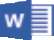 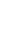 Roma ● Bari ● Regno di Sicilia ● Canossa ● Patrimonio di San Pietro ● Palermoa. La parte meridionale della penisola fu unificata nel 1130 da Ruggero II d’Altavilla che assunse la corona del .....................................b. Ottone III trasferì la capitale dell’Impero a .....................................c. La capitale del regno normanno era .....................................d. All’inizio dell’XI secolo alcune formazioni mercenarie normanne penetrarono in Italia meridionale per sedare una rivolta antibizantina scoppiata a .....................................e. L’imperatore Enrico IV implorò il perdono del papa Gregorio VII a ...................................., presso il castello della contessa Matilde.f. Il papa esercitava il potere temporale sui territori del ...............................2 • ILLUSTRA IN BREVI TESTI (MASSIMO 5 RIGHE CIASCUNO) GLI ARGOMENTI RIPORTATI DI SEGUITO.a. I vescovi e il loro rapporto con l’imperatore e con il papa.........................................................................................................................................................................................................................................................................................................................................................................................................................................................................................................................b. I mali della Chiesa.........................................................................................................................................................................................................................................................................................................................................................................................................................................................................................................................c. Ordini monastici e riforma della Chiesa.........................................................................................................................................................................................................................................................................................................................................................................................................................................................................................................................3 • • SELEZIONA LA FRASE OPPORTUNA PER COMPLETARE CORRETTAMENTE LE SEGUENTI AFFERMAZIONI RIGUARDANTI LA STRUTTURA DELLA CHIESA DI ROMA EIL SUO RAPPORTO CON L’IMPERATORE.a. Guglielmo il Conquistatore, re d’Inghilterra, era anche...□ 1. vassallo del re di Francia.□ 2. conte di Provenza.□ 3. imperatore del Sacro romano Impero.b. Lo Stato della Chiesa...□ 1. era governato dal pontefice, detentore di un potere teocratico.□ 2. era sotto la diretta influenza del pontefice, detentore di un poterespirituale.□ 3. era governato dal pontefice, il cui potere era legittimato dall’imperatore.c. I vescovi...□ 1. si occupavano delle principali questioni ecclesiastiche ed eleggevano ilpontefice.□ 2. governavano la propria diocesi unicamente da un punto di vista religioso.□ 3. governavano la propria diocesi e avevano le stesse funzioni dei signorilaici.d. La Chiesa romana era indebolita da alcuni mali tra cui...□ 1. la simonia (cioè la vendita delle cariche ecclesiastiche) e il concubinato ecclesiastico (cioè la convivenza stabile di religiosi con donne).□ 2. la simonia (cioè la convivenza stabile di religiosi con donne) e il concubinato (la cancellazione dei peccati dietro compenso economico).□ 3. la simonia (la cancellazione dei peccati dietro compenso economico) e ilconcubinato ecclesiastico (cioè la convivenza stabile di religiosi con donne).e. Il modello di vita proposto dal monastero di Cluny...□ 1. aveva come obiettivo la raccolta di un grande patrimonio che rese l’abbaziauna importante potenza economica.□ 2. seguiva la regola di san Benedetto, e quindi esaltava il lavoro manuale.□ 3. si basava sulla preghiera e sullo studio a discapito del lavoro manuale.f. Il privilegio ottoniano...□ 1. vietava ai papi di consacrare imperatori sovrani che non fossero di origine italica.□ 2. definì che i papi avrebbero dovuto prestare giuramento all’imperatore.□ 3. subordinò l’autorità dell’imperatore a quella del papa.g. Durante il concilio lateranense del 1059...□ 1. fu decretata la scissione fra la Chiesa di Roma e quella bizantina.□ 2. il papa Niccolò II affidò la scelta del pontefice ai cardinali e vietò qualsiasiingerenza ai laici.□ 3. Gregorio VII promulgò il Dictatus papae, con cui affermò il suo diritto dideporre l’imperatore.4 • • COMPLETA LE SEGUENTI FRASI RELATIVE ALLA NASCITA DEI COMUNI E ALLO SCONTRO CON FEDERICO BARBAROSSA SCEGLIENDO L’OPZIONE PIÙ APPROPRIATA.FAI ATTENZIONE PERCHÉ DUE FRASI DELLA SECONDA COLONNA SONO SBAGLIATE.a. Quando nell’XI secolo sia il papa che l’imperatore imposero vescovi di loro nomina...b. Alla ricerca di una propria autonomia...c. Nella seconda metà del XII secolo, di fronte alla progressiva espansione dei comuni nell’Italia centro-settentrionale...d. Nel 1155, durante la dieta diRoncaglia...1. Federico Barbarossa dichiarò nulle le regalìe di cui i comuni si erano appropriati.2. i comuni si allearono con l’imperatore e diventarono suoi fedeli alleati.3. i comuni riuniti nella Lega lombardae appoggiati dal pontefice AlessandroIII sconfissero l’imperatore aLegnano (1176).4. i comuni firmarono la pace diCostanza (1183) e ottennero il riconoscimento della loro autonomia.e. Dopo i primi successi imperiali...	5. nelle città scoppiarono violentelotte intestine dalla cui pacificazioneprese avvio l’ordinamento comunale.f. Dopo la sconfitta di Legnano e il riavvicinamento del Barbarossa al papato...6. i comuni, incoraggiati dal papato, si opposero all’imperatore, spesso impegnato in Germania.7. Federico Barbarossa fu incoronato imperatore dal pontefice.8. Federico Barbarossa decise di limitare l’ampia autonomia acquisita dai comuni italiani.5 • • INDICA LE AFFERMAZIONI VERE E CORREGGI QUELLE ERRATE. FOCALIZZERAI IN QUESTO MODO LA TUA ATTENZIONE SU ALCUNI ASPETTI DELL’ESERCIZIO DEIPOTERI LOCALI IN CAMPAGNA E IN CITTÀ.1 • SELEZIONA, TRA QUELLE PROPOSTE DI SEGUITO, LE INNOVAZIONI TECNOLOGICHE CHE CARATTERIZZARONO IL SETTORE AGRICOLO A PARTIRE DALL’XI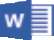 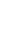 SECOLO.a. Il collare rigido a spallab. La produzione in serrac. La rotazione triennale delle coltured. I pesticidie. L’aratro pesantef. La motozappag. L’orto d’inverno2 • DESCRIVI, IN BREVI TESTI DI MASSIMO 5 RIGHE CIASCUNO, LE CARATTERISTICHE DEI SEGUENTI ELEMENTI STORICI CHE COMPAIONO O CHE CAMBIANO TRA L’XI E IL XIISECOLO:a. Il mulino ad acqua.........................................................................................................................................................................................................................................................................................................................................................................................................................................................................................................................b. La concezione della natura da parte dell’uomo.........................................................................................................................................................................................................................................................................................................................................................................................................................................................................................................................c. La figura del mercante.........................................................................................................................................................................................................................................................................................................................................................................................................................................................................................................................3 • • INDICA LE AFFERMAZIONI VERE E CORREGGI QUELLE ERRATE SULLA SITUAZIONE EUROPEA TRA XI E XIV SECOLO.4 • • RISPONDI ALLE SEGUENTI DOMANDE SULLO SVILUPPO URBANO SELEZIONANDO LA RISPOSTA CORRETTA TRA QUELLE INDICATE.a. Intorno all’XI secolo i contadini che si trasferivano nelle città che lavori intraprendevano?□ 1. Diventavano operai e artigiani□ 2. Diventavano mercanti e cavalieri□ 3. Diventavano uomini di chiesab. Qual era il settore che trainava maggiormente le manifatture urbane?□ 1. Il siderurgico□ 2. L’alimentare□ 3. Il tessilec. Cosa erano le Arti o Corporazioni?□ 1. Associazioni di artisti che lavoravano nelle città□ 2. Associazioni in cui si riunivano i rappresentanti di tutti i mestieri□ 3. Associazioni di studenti universitarid. Quali effetti sull’economia ebbe la costruzione di nuove cattedrali?□ 1. Permettevano il ricovero di molti pellegrini□ 2. Offrirono lavoro a molti operai□ 3. Erano un’attrazione turistica per molti ecclesiastici5 • • DESCRIVI I SISTEMI DI ROTAZIONE DELLE COLTURE COLORANDO I RETTANGOLI E COMPLETANDO OPPORTUNAMENTE LA LEGENDA:...................................................................................................................................................................................................................................................................................................................................................................................................................................................................................................................................................................................................................................1 • SELEZIONA LA FRASE OPPORTUNA PER COMPLETARE CORRETTAMENTE LE SEGUENTI AFFERMAZIONI RIGUARDANTI IL RAPPORTO FRA CRISTIANI E BIZANTINI.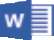 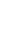 a. La Cristianità...□ 1. era definita da tutti gli uomini di buona volontà che credevano in un unicoDio.□ 2. consisteva in un’unica comunità, divisa in regni diversi, ma aderente alcristianesimo.□ 3. era definita dai cristiani che vivevano all’interno dell’Impero bizantino.b. L’Impero bizantino...□ 1. costituiva una presenza estranea per la Cristianità occidentale, ma nonuna minaccia.□ 2. era un potente Stato musulmano con capitale Costantinopoli.□ 3. si estendeva dall’Armenia alla Dalmazia e arrivava anche in Basilicata eCampania.c. La suprema autorità religiosa riconosciuta nell’Impero bizantino...□ 1. era l’imperatore.□ 2. era il pope.□ 3. era il papa di Roma.2 • COMPLETA IL SEGUENTE TESTO RELATIVO AI RAPPORTI CULTURALI E COMMERCIALI FRA ISLAM ED EUROPA CRISTIANA INSERENDO LE ESPRESSIONIFORNITE NELL’ELENCO SOTTOSTANTE. FAI ATTENZIONE PERCHÉ ALCUNE PAROLE SONO SBAGLIATE.di culto ● Sicilia ● le armi e la lana ● tassa ● cristiana ● greco-romana ● Africa centrale ● Spagna ● pietre preziose, oro e spezie ● gli schiavi ● AsiaI contatti tra il mondo cristiano e quello islamico furono agevolati dalla presenza musulmana in ............................ e in ............................. Gli arabi avevano ereditato molte conoscenze proprie dalla tradizione............................, e le trasmisero ai cristiani in Europa assieme a numerose merci provenienti dall’Oriente e dall’............................ tra cui sete,............................ Gli europei esportavano nell’Islam tre generi principalidi merci: ............................, provenienti in particolar modo dall’Europa orientale, ............................ inglese. Nei paesi islamizzati, i cristiani e gli ebrei che pagavano una ............................ potevano praticare la lororeligione, frequentare i luoghi ............................ e svolgere le loro attività.3 • • SELEZIONA LA FRASE OPPORTUNA PER COMPLETARE CORRETTAMENTE LE AFFERMAZIONI DI SEGUITO:a. L’Occidente cristiano esportava verso i paesi musulmani...□ 1. schiavi, armi e lana inglese.□ 2. sete, pietre preziose e spezie.□ 3. oro, ceramiche e metalli.b. Per i musulmani la Casa della guerra...□ 1. comprendeva tutti i paesi conquistati dall’islam.□ 2. era il paradiso destinato ai martiri di Allah.□ 3. designava tutti i paesi non islamici.c. La crociata popolare del 1096...□ 1. riuscì ad arrivare in Terrasanta e a conquistare Gerusalemme.□ 2. si concluse con la presa di Costantinopoli.□ 3. fu caratterizzata da violenti massacri ai danni di ebrei.d. Gli ordini monastico-cavallereschi...□ 1. non furono mai riconosciuti dalla Chiesa di Roma.□ 2. avevano il compito di lottare contro i nemici della fede cristiana.□ 3. si sottraevano alle leggi dei regni crociati in Terrasanta.e. L’ultima crociata si concluse con...□ 1. la morte del re francese Luigi IX il Santo.□ 2. la riconquista musulmana di San Giovanni d’Acri.□ 3. la creazione del Regno di Cipro.4 • • COMPLETA LE DESCRIZIONI DEGLI EVENTI ALLA PAGINA SEGUENTE INDICANDO LA RELATIVA CROCIATA. QUINDI, INDIVIDUA LE CORRISPONDENTI CARTE GEOSTORICHE (CERCA CIOÈ LA CARTA IN CUI PUOI RICONOSCERE LE CITTÀ, GLI STATI E GLI ITINERARI DESCRITTI) E SEGNA SU DI ESSE LA DICITURA CORRETTA.spedizione terrestre spedizione marittimaChieCshaiecsaattcoalitctaolricoamraonmaana ChieCshaiegsraecgore-ocroto-odrotosdsaossa musmulumsaunlmi aniI. Crociata n. ...RatisbonaRatisbonaRatisbonaGenovaGenova  PisaMarsiglia	PisaMarsiglia Genova  AmalfiNisNisNisCostantinopoliCostantinopoliLisbonaMarsigliaLisbonaLisbonaPiAsma alfiAmalfiCostantinopoliSan Giovanni dS’aAncrGi i1ov1a9n1ni d’Acri 1191San Giovannid’Acri 1191II. Crociata n. ...	III. Crociata n. ...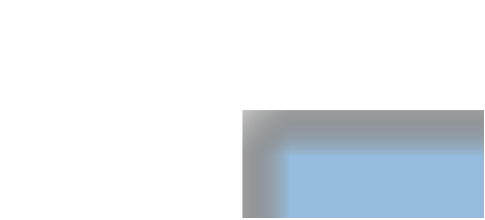 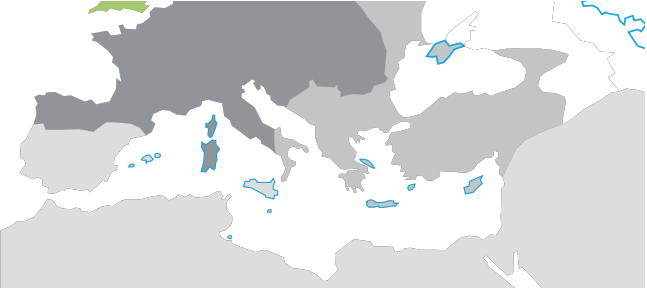 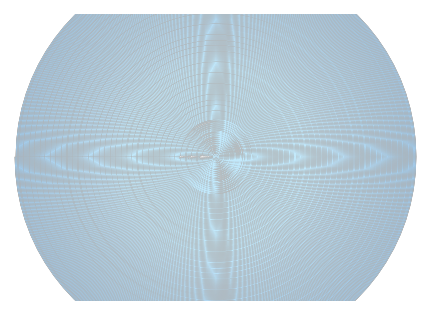 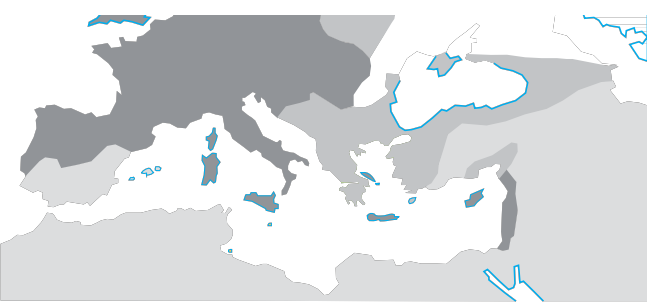 BrugesParigiLioneRatisbonaVézelayGenovaRatisbonaRatisbona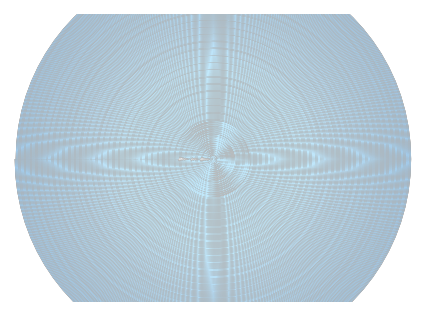 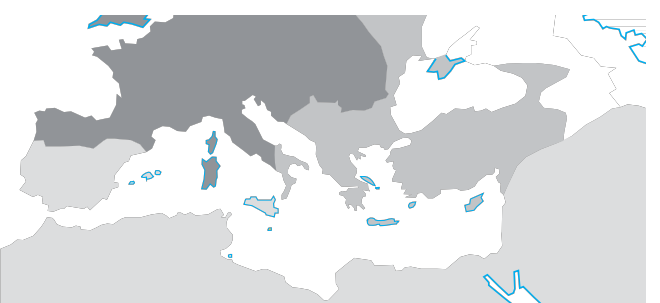 VeneziaZara NisTolosaCostantinopoli 1097NiceaMarsigliaMarsigliaGenova PisaPAisma alfiSpaNlaistoCostCaonstitnaonptionloi poliCos1ta2n0t4inopoliBrindisiDorileoEdessaAntiochia1098Gerusalemme1099LisbonaLisbonaAmalfiSan Giovanni Sand’GAciorvi a1n2n1i 7 d’Acri 1191Damietta 1219d’Acri 1191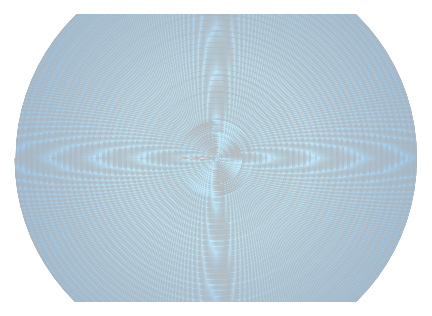 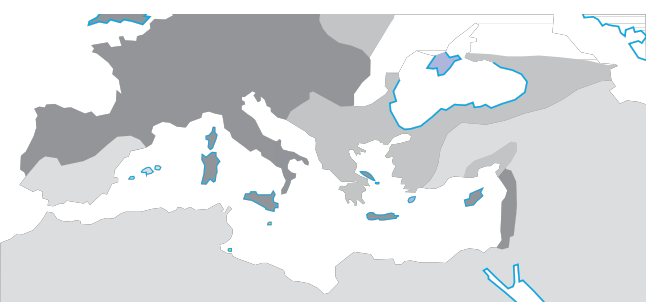 IV. Crociata n. ...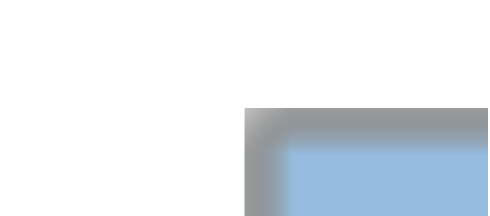 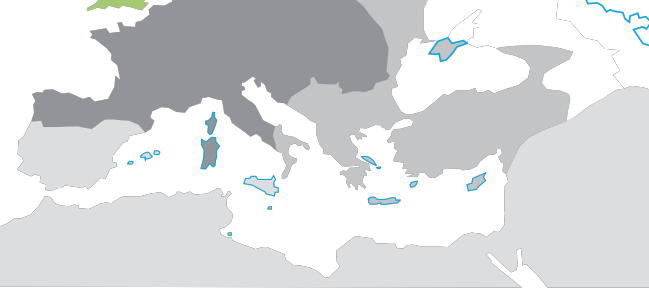 V. Crociata n. ...WormsRatisbonaVézelayCostantinopoliDamascoSan Giovanni d’AcriAigues-MortesTunisi 1279BariDamiettaSan Giovanni d’AcriGerusalemme1229a. Crociata n. ... Questa crociata raccolse nobili e guerrieri di tutti i paesi europei. Grazie all’accordo con i bizantini, i crociati riuscirono ad assediare e conquistare Gerusalemme, dove sterminarono tutti gli “infedeli”, sia musulmani sia ebrei.b. Crociata n. ... Questa crociata venne bandita con lo scopo di riconquistareGerusalemme. In cambio della flotta ricevuta dai veneziani, i crociati espugnarono Zara. Successivamente assediarono e saccheggiarono Costantinopoli.c. Crociata n. ... I crociati costituirono numerosi principati, regni e contee aGerusalemme e negli altri territori sottratti ai musulmani.5 • • SELEZIONA, FRA QUELLE PROPOSTE DI SEGUITO, LE CAUSE DEL DECLINO DELL’IMPERO BIZANTINO.a. Le conquiste arabe di circa tre quarti dei territori dell’Impero.b. La conquista da parte dei turchi selgiùchidi di gran parte dell’Impero anatolico.c. La posizione strategica fra l’Asia e l’Europa di ciò che restava dell’Impero.d. L’elevata tassazione ai danni della piccola proprietà agricola.e. Gli attacchi delle popolazioni germaniche, degli arabi e degli ungari.f. Lo sfruttamento dei contadini da parte dei nobili.g. Lo scambio culturale tra musulmani e cristiani.h. Il privilegio commerciale concesso ai veneziani per aver sconfitto i normanniche minacciavano Costantinopoli.i. L’allontanamento dei bizantini dalla Sicilia e dall’Italia meridionale.1 • ABBINA IL NOME DEI SEGUENTI COMUNI ALLA DESCRIZIONE DEGLI EVENTI CHE VI SI SVOLSERO.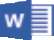 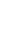 a. Milano	1. Fu istituita la magistratura del Gonfaloniere di giustizia, che aveva il compito di reprimere ogni attentato contro il governo “popolare”.b. Firenze	2. L’aristocrazia degli affari, durante la cosiddetta Serrata del Maggior consiglio, limitò l’accesso alle cariche politiche principali a un numero ristretto di famiglie.c. Venezia	3. La vecchia classe dirigente riuscì a imporre alla guida della città un’oligarchia su basi ereditarie.4. Il popolo grasso riuscì a far approvare nel 1293 gli Ordinamenti di giustizia con cui si escludevano le famiglie aristocratiche dal governo della città.5. Le organizzazioni corporative del popolo grasso e del popolo minuto non riuscirono a modificare l’assetto oligarchico esistente.2 • COMPLETA IL TESTO SEGUENTE CON I TERMINI O LE ESPRESSIONI ELENCATE. ATTENZIONE! UN TERMINE DEVE ESSERE UTILIZZATO DUE VOLTE:dottrina ● uguaglianza ● infedeli ● albigesi ● materia ● popolari ● sacramenti ●tribunale dell’Inquisizione ● clero ● spirito ● eretici ● poveri lombardi ● crociata● càtari ● valdesiA partire dall’XI secolo si diffusero in Europa alcuni movimenti religiosi........................ accomunati dal rifiuto delle gerarchie del ........................,del ruolo dei sacerdoti, dei principali ........................ e dalla rivendicazionedi una ........................ totale che cancellasse le differenze sociali esistenti. Il movimento più radicato ed esteso era quello dei ........................ che avevano dato vita a una Chiesa alternativa con una propria organizzazione e una propria........................, basata sul dualismo assoluto tra Bene (lo ........................)e Male (la ........................). Un altro movimento molto forte era quello dei........................, che in Italia era noto con il nome di «........................» i quali rifiutavano il rituale cattolico e affermavano che qualunque fedele poteva amministrare i ......................... Per la Chiesa questi movimentierano «........................», eccentrici rispetto alla teoria ufficiale, e i suoi membri dovevano essere perseguitati e combattuti come ......................... Si scatenarono pertanto vere e proprie ondate persecutorie che portarono allo sterminio degli ........................ nel 1208, alla ........................ contro le eresie e all’istituzione del .........................3 • • SELEZIONA LA FRASE OPPORTUNA PER COMPLETARE CORRETTAMENTELE AFFERMAZIONI DI SEGUITO CHE AFFRONTANO LA POLITICA PORTATA AVANTIDA INNOCENZO III E GLI EVENTI CHE SI VERIFICARONO DURANTE IL SUO PONTIFICATO.a. Nel 1198, alla morte di Costanza d’Altavilla, Innocenzo III...□ 1. ne imprigionò il figlio e governò al suo posto fino a quando questi non si ribellò.□ 2. ebbe la tutela del figlio.□ 3. incoronò imperatore Ottone IV, della casata di Baviera.b. Federico II fu eletto re di Sicilia da Innocenzo III...□ 1. alla morte del padre Enrico VI.□ 2. dopo la morte di Ottone IV, in seguito alla battaglia di Bouvines.□ 3. quando compì 14 anni.c. Fra gli obiettivi del pontificato di Innocenzo III vi era...□ 1. ottenere la totale subordinazione dell’Impero al papato.□ 2. reprimere i movimenti religiosi popolari che portavano avanti proposte dirinnovamento come quella di Francesco d’Assisi.□ 3. inserire all’interno della Chiesa cattolica alcuni movimenti ereticali come il catarismo.d. I comuni italiani...□ 1. aderirono alla Lega lombarda contro il papa.□ 2. si svilupparono in Italia meridionale.□ 3. vennero amministrati, fra XI e XII secolo, da consigli e magistratiespressione di una ristretta oligarchia.e. L’intervento di Pietro III d’Aragona in Sicilia...□ 1. fu sollecitato dagli angioini contro gli svevi.□ 2. fu sollecitato dalla nobiltà locale ancora legata alla casata sveva.□ 3. fu sollecitato dalle pressanti richieste del papato.4 • • INDICA LE AFFERMAZIONI VERE E CORREGGI QUELLE ERRATE. FOCALIZZERAI IN QUESTO MODO LA TUA ATTENZIONE SU ALCUNI ASPETTI DEGLIEVENTI RELATIVI AL DECLINO DELL’IMPERO.5 • • SELEZIONA, FRA QUELLI PROPOSTI DI SEGUITO, GLI EVENTI CHE NON RIGUARDANO I COMUNI ITALIANI TRA XII E XIII SECOLO E ARGOMENTA LA TUASCELTA PER ISCRITTO.a. La nobiltà feudale che si era stabilita in città aveva il predominio sui consigli esulle magistrature dei comuni...................................................................................................b. I podestà erano professionisti del loro mestiere...................................................................................................c. I podestà rendevano omogenee le leggi e le istituzioni dei comuni italiani...................................................................................................d. Il popolo grasso si contrapponeva al popolo minuto...................................................................................................e. La presenza di numerosi nobili francesi rafforzò il particolarismo feudale...................................................................................................f. Nacquero delle assemblee rappresentative chiamate Stati generali...................................................................................................g. A Venezia prese il potere un’oligarchia ereditaria...................................................................................................h. Per mantenere i funzionari, l’esercito e la corte, fu richiesto agli ecclesiastici il pagamento delle decime...................................................................................................1 • COMPLETA LA SEGUENTE TABELLA COMPARATIVA SUL BUDDISMO E SUL CONFUCIANESIMO PER METTERE IN EVIDENZA LE CARATTERISTICHE ESSENZIALI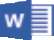 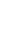 DELLE DUE RELIGIONI PIÙ DIFFUSE IN CINA.2 • COMPLETA IL SEGUENTE TESTO SULLA CULTURA GEOGRAFICA IN ETÀ ANTICA E MEDIEVALE, SCEGLIENDO L’ALTERNATIVA CORRETTA FRA QUELLE INDICATE INPARENTESI.La teoria della sfericità della Terra era stata esposta soprattutto da............................ (Tolomeo/Einstein) nel ....................... (XIX sec. d.C./II sec. d.C.). Egli sosteneva che la Terra fosse .......................... (una semisfera/ una sfera) immobile e che .......................... (il Sole/la Luna) girasse intornoad essa. Questa teoria aveva alcuni oppositori: .............................. (i musulmani/i cristiani); ma anche coloro che ritenevano impossibile vivere agli antipodi perché innaturale stare a testa in giù. Nel Medioevo dominò una teoria secondo cui la Terra avrebbe avuto la forma di ...................... (un disco piatto/ una “T”). La teoria della sfericità tornò in auge solo .................... (nell’età dei Lumi/nel Rinascimento).3 • • COMPLETA IL SEGUENTE SCHEMA SULL’INDUISMO PER METTERE IN EVIDENZA LE CARATTERISTICHE ESSENZIALI DI QUESTA RELIGIONE.La religione induistaQuando..................................................................Dove..................................................................Il termine nasce nel..................................................................La casta più importante era..................................................................Il dio supremo era..................................................................4 • • SELEZIONA LA FRASE OPPORTUNA PER COMPLETARE CORRETTAMENTE LE SEGUENTI AFFERMAZIONI SULLA CINA MEDIEVALE.a. A cavallo dell’anno Mille in Cina nasce la prima grande dinastia:□ 1. i Ming.□ 2. i Song.□ 3. i Lao-Tze.b. La prima capitale di questo grande regno fu...□ 1. Xiang.□ 2. Pechino.□ 3. Kaifeng.c. La più grande via d’acqua artificiale del mondo si trovava in Cina:□ 1. era il Grande Canale che metteva in comunicazione il Nord con il Sud delpaese.□ 2. era il fiume Giallo che metteva in comunicazione il Pacifico con l’OceanoIndiano.□ 3. era il Canale di Pirro che metteva in comunicazione la Cina con la Grecia.d. L’unità amministrativa di base in Cina era...□ 1. la prefettura.□ 2. il dipartimento.□ 3. il comune.e. Il cosiddetto “sistema degli esami” serviva a...□ 1. impedire avanzamenti di carriera immeritati.□ 2. consentire un aggiornamento tecnologico continuo.□ 3. formare personale altamente specializzato.5 • • COMPLETA LA SEGUENTE TABELLA SINOTTICA SULLE POPOLAZIONI PRECOLOMBIANE DELL’AMERICA.1 • COMPLETA LA SEGUENTE TABELLA SULLE RIVOLTE IN EUROPA COLLOCANDO CORRETTAMENTE LE VOCI DI SEGUITO: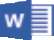 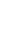 a. 1381; b. 1378; c. 1358; d. contadini guidati da un uomo soprannominato “Jacques Bonhomme”; e. gli operai dell’Arte della lana, i Ciompi; f. contadini; g. l’applicazione della cosiddetta poll-tax; h. le devastazioni provocate dalla guerra dei Cent’anni tra Francia e Inghilterra, le prepotenze dei nobili e nuove tasse;i. la crisi finanziaria dovuta al fallimento delle banche dei Peruzzi e dei Bardi; l. i castelli, i magazzini, le dimore signorili; m. i palazzi signorili e i monasteri; n. i castelli, i magazzini, le dimore signorili; o. eliminare lo sfruttamento da parte dei maestri delle botteghe e avere una loro arte che fosse rappresentata nel governo della città; p. l’abolizione della servitù, l’alleggerimento delle corvées, l’amnistia generale; q. molti rivoltosi furono imprigionati o giustiziati,mentre tutte le loro conquiste furono cancellate; r. la rivolta contro le condizioni esistenti; s. fu soffocata e repressa violentemente; t. il re e i suoi consiglieri accolsero inizialmente tutte le richieste dei rivoltosi, ma poi iniziò una sanguinosarepressione.2 • SCRIVI 3 TESTI DI MASSIMO 5 RIGHE SUI SEGUENTI TEMI RELATIVI ALLA MENTALITÀ COLLETTIVA MEDIEVALE DI FRONTE ALLE EPIDEMIE DI PESTE:a. La peste: le cause nella mentalità dell’epoca...........................................................................................................................................................................................................................................................................................................................................................................................................................................................................................b. I flagellanti e la Chiesa ufficiale...........................................................................................................................................................................................................................................................................................................................................................................................................................................................................................c. La ricerca del «colpevole»...........................................................................................................................................................................................................................................................................................................................................................................................................................................................................................3 • • SELEZIONA LA FRASE OPPORTUNA PER COMPLETARE CORRETTAMENTE LE AFFERMAZIONI DI SEGUITO.a. I contemporanei attribuirono la cosiddetta crisi del ’300...□ 1. agli ebrei, accusati di aver diffuso la peste.□ 2. all’intrecciarsi di guerre, epidemie e cambiamenti climatici.□ 3. ai proprietari terrieri che avevano tentato di sfruttare sempre più icontadini.b. L’abbandono delle terre marginali che avvenne in questo periodo...□ 1. era dovuto alle nuove prospettive economiche e sociali offerte dai comuni.□ 2. era dovuto ai cambiamenti climatici e alla conseguente crisi produttiva.□ 3. era dovuto al tentativo di scappare dai mercenari che combattevano nelterritorio.c. Il termine enclosures indica...□ 1. le dimore dei mezzadri situate all’interno dei poderi coltivati.□ 2. le recinzioni con cui i proprietari terrieri delimitavano i campi agricoli.□ 3. il sistema di utilizzo collettivo delle terre da parte dei contadini.d. La mezzadria si diffuse particolarmente in...□ 1. Italia centro-settentrionale, in seguito al crollo demografico e all’aumentodegli investimenti produttivi.□ 2. Lombardia e Paesi Bassi, dove prevaleva un sistema imprenditoriale diconduzione agricola.□ 3. Germania e nei paesi dell’Est Europa, contestualmente alla diffusione della servitù della gleba.e. L’apparire della peste in Europa...□ 1. segnò il momento massimo della crisi del ’300.□ 2. fu causato dalla diffusione di miasmi diffusi nell’aria.□ 3. portò un tasso di mortalità della popolazione fra il 40 e l’80%.f. Per spiegare il dilagare dell’epidemia...□ 1. si fece riferimento agli studi che indicavano nelle pulci dei ratti il vettore di trasmissione.□ 2. si attribuì la colpa ai penitenti che giravano di villaggio in villaggio flagellandosi.□ 3. si attribuì la colpa della diffusione del contagio agli ebrei.4 • • OSSERVA CON ATTENZIONE LA SEGUENTE IMMAGINE E SELEZIONA LA DIDASCALIA PIÙ APPROPRIATA.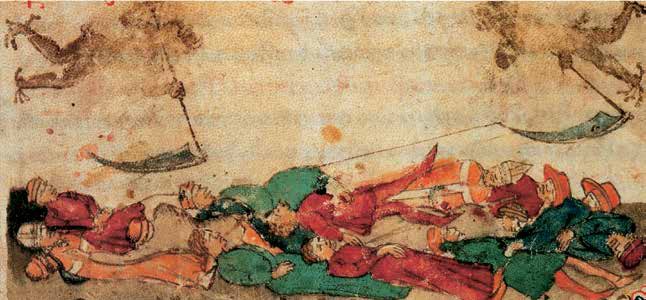 a. Questa immagine del XIV secolo mostra chiaramente che secondo gli uomini deltempo la peste era una punizione divina per i mali della Chiesa: infatti i mortisono tutti religiosi (si riconoscono dai cappelli e dagli abiti), cioè coloro chehanno tradito il volere di Dio.b. In questa immagine sono evidenti i diavoli, che usano la peste come proprio strumento, utile per aumentare il numero delle persone da portare all’inferno e quindi per ingrandire il proprio regno.c. Questa immagine riproduce la drammaticità degli effetti della peste sulla popolazione: le falci colpiscono chiunque senza pietà, senza badare al sesso o al ceto sociale, e ne causano la morte.5 • • COMPLETA IL SEGUENTE TESTO SULLA CRISI DELLA RENDITA SIGNORILE, SELEZIONANDO L’AFFERMAZIONE OPPORTUNA FRA LE DUE PRESENTI INPARENTESI.La crisi della proprietà fondiaria ha le sue radici nel [a. crollo demografico del’300; b. l’eccessivo sfruttamento dei contadini da parte dei grandi proprietari]che aveva causato la riduzione della domanda e del prezzo [a. dei cereali; b.delle colture specializzate] con conseguente [a. aumento; b. abbassamento] dellerendite per i proprietari terrieri.Questi ultimi reagirono in modo diverso alla crisi: in [a. Germania e in Europa dell’Est; b. Toscana e in Emilia] aumentarono lo sfruttamento dei contadini; in altre zone, come nel caso di [a. Germania e Europa dell’Est; b. Toscana e Emilia] fu cambiato il sistema di gestione fondiaria (es. [a. latifondo; b. mezzadria]). In altre zone ancora, i grandi proprietari convertirono la produzione prediligendo le [a. colture specializzate; b. colture estensive] e le attività che richiedevano poca manodopera, come [a. l’artigianato; b. l’allevamento].1 • INDICA A QUALE DEI SEGUENTI TEMI FANNO RIFERIMENTO GLI EVENTI DELLA COLONNA DI DESTRA: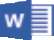 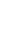 1. L’ascesa della monarchia francese2. L’Inghilterra della guerra delleDue Rose3. La Spagna di Ferdinando eIsabellaa. Nel 1492 la Corona conquista il Regno di Granada e nel 1512 quello di Navarra.b. Carlo VIII si impadronì di una parte dei territori di Carlo il Temerario, scontrandosi con l’imperatore Massimiliano d’Asburgo.c. Per scardinare il potere locale dei nobili, Carlo VII crea la Camera stellata.d. Carlo VIII provò a conquistare alcuniStati italiani, ma fu sconfitto.e. Il matrimonio tra Isabella di Castiglia e Ferdinando d’Aragona sancisce l’unione dei due territori.f. Tra 1455 e 1485 le due casatedegli York e dei Lancaster si danno battaglia in una guerra lunga e sanguinosa.2 • COMPLETA LE SEGUENTI FRASI SULLA NASCITA DEL SENTIMENTO NAZIONALE IN EUROPA:a. In Francia, la costruzione di un’identità comune si realizzò grazie ...................................................................................................................b. In Spagna, il collante della coscienza nazionale fu ...................................................................................................................................c. Nel Principato russo, i principi puntarono su ......................................... e si appoggiarono a ............................................................................d. Più antico era invece il vincolo che teneva unita la Confederazione elvetica legata a .........................................................................................................................................................................................3 • • COLLOCA SULLA LINEA DEL TEMPO GLI AVVENIMENTI IN ELENCO INERENTI ALLA GUERRA DEI CENT’ANNI.13141328133713561360(inizi) 140014311453................................................................................................................................................................a. Pace di Brétignyb. Inizia la guerra dei Cent’anni con lo sbarco in Francia di Edoardo IIId’Inghilterrac. Gli inglesi catturano il nuovo sovrano francese Giovanni IId. Gli inglesi conquistano Parigi e la Normandiae. Muore Filippo IV il Bello sovrano di Franciaf. Giovanna d’Arco viene mandata al rogog. Filippo VI di Valois diventa il nuovo re di Franciah. Fine della guerra4 • • COMPLETA LA SEGUENTE MAPPA CONCETTUALE SUL RAFFORZAMENTO DELLE MONARCHIE NAZIONALI INSERENDO NEGLI SPAZI LE SEGUENTIAFFERMAZIONI: NE METTERAI, COSÌ, IN EVIDENZA CAUSE E CONSEGUENZE.a. Si potenziano gli apparati amministrativib. C’è bisogno di eserciti permanenti c. Aumenta la tassazione dei cittadini d. Aumentano i costi delle guerreSi rafforzano le monarchie nazionaliSi indeboliscono i poteri locali e i vecchi poterinobiliari● ...........................● ...........................quindi	● .............................● .............................5 • • EVIDENZIA CON TRE COLORI DIFFERENTI I TERRITORI ANNESSI AL REGNO DI FRANCIA ALLA FINE DEL ’400.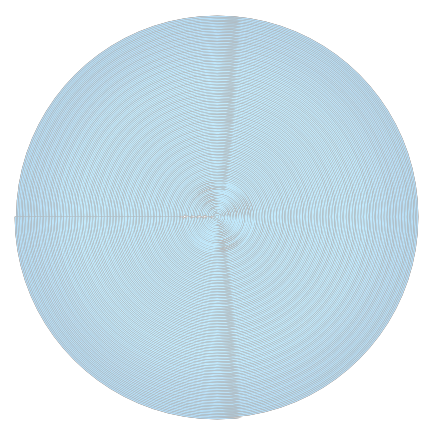 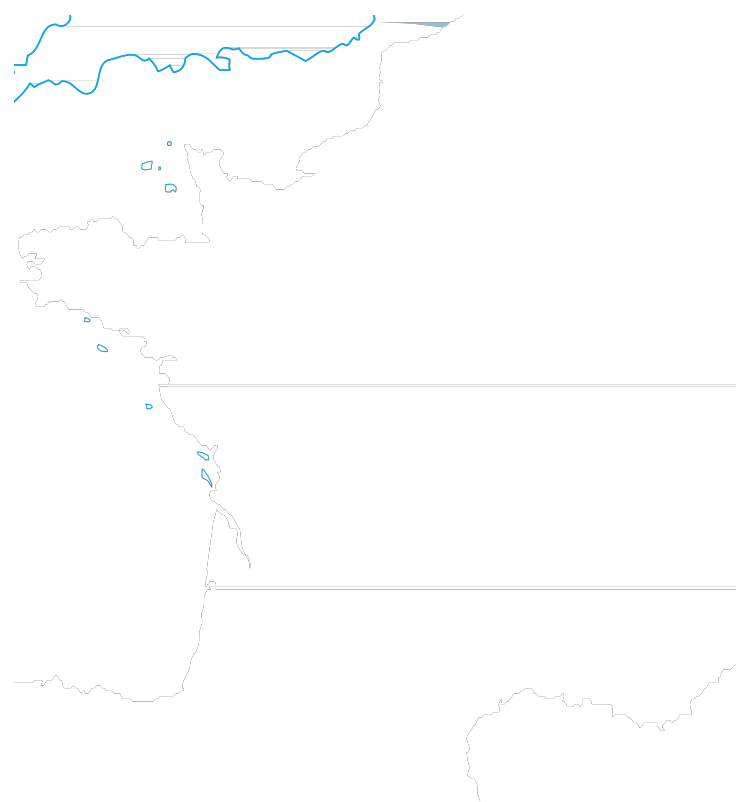 CalaisFIANDRAARTOISPICCARDIAHAINAUTNORMANDIAParigiVALOIS	LORENABRETAGNANemoursBarANJOUVendômeOrléansDUCATO DI LORENADUCATODI BORGOGNANeversFRANCA CONTEAOCEANO ATLANTICODUCATODI BORBONEMARCHEAngoulême	LyonSAVOIAALBRETARMAGNACToulouseDELFINATOAvignonePROVENZACASTIGLIABÉARNCOMMINGESFOIXNAVARRAARAGONAROUSSILLONacquisizioni di Luigi XI restituzioni di Carlo  VIII acquisizioni di Carlo  VIII feudi più importanti1 • COMPLETA LA SEGUENTE TABELLA RELATIVA ALLE LEGHE DURANTE LE GUERRE D’ITALIA INSERENDO LE AFFERMAZIONI CORRETTE PRESENTI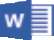 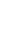 NELL’ELENCO SOTTOSTANTE.1. Carlo VIII fu costretto a rientrare in Francia; 2. Lega Santa; 3. Lega antifrancese; 4. Carlo VIII (Francia); 5. Giulio II, Francia, Spagna e l’imperatore Massimiliano d’Asburgo; 6. La temibile fanteria svizzera invase la Lombardia e cacciò i francesi; 7. Venezia venne sconfitta.2 • SVILUPPA I SEGUENTI ARGOMENTI IN BREVI TESTI DI 2-3 RIGHE:a. I comuni: lotte tra fazioni, corporazioni e famiglie, nobiliari o borghesi, delle città......................................................................................................................................................................................................................................................................................................b. La signoria: rafforzamento della legittimità e del potere esecutivo......................................................................................................................................................................................................................................................................................................c. Il principato: il diritto a governare proveniente «dall’alto»......................................................................................................................................................................................................................................................................................................3 • • COMPLETA LE SEGUENTI FRASI RELATIVE AL PASSAGGIO DAL COMUNEALLA SIGNORIA ASSOCIANDOLE ALL’OPZIONE PIÙ APPROPRIATA. FAI ATTENZIONEPERCHÉ UNA FRASE DELLA SECONDA COLONNA È SBAGLIATA.a. L’instabilità intrinseca nell’assetto stesso dei comuni...b. La mancata integrazione della popolazione del contado...c. La mancata nascitadi una organizzazionestatale solida in Italia...d. I gruppi di potereesistenti nei comuni...1. furono un tentativo di eliminare la conflittualità interna dei comuni e comportarono la distruzione delle libertà comunali.2. erano essenzialmente di natura imprenditoriale.3. venivano nominati per dirimere le contese tra le fazioni, ma non sempre riuscirono a risolvere le tensioni interne ai comuni.4. dipendeva dallo scarso coinvolgimento della popolazione nella vita politica.e. Le Corporazioni...	5. erano costituiti da antiche famiglie nobiliari e altre affermatesi economicamente di recente.f. I podestà...	6. dipendeva dalla presenza di gruppi di potere molto forte.g. Le signorie...	7. rivendicavano un potere non solo economico ma anche politico, come nel caso dei Ciompi.8. dipendeva dai pregiudizi e dal fatto che fosse quasi sempre esclusa dai diritti politici.4 • • ABBINA I NOMI DEI SEGUENTI UOMINI POLITICI ALLE RELATIVE CARATTERISTICHE E/O ALLE AZIONI COMPIUTE.a. Ludovico il Moro	1. Era il figlio del papa Alessandro VI ed era chiamato il Valentino.2. Fu l’artefice della “politica dell’equilibrio”.b. Lorenzo il Magnifico	3. Fu a capo di una rivolta popolare e giunse algoverno nel 1347.4. Chiamò in Italia Carlo VIII per contrastare lemire espansionistiche di Ferrante.c. Girolamo Savonarola          5. Predicò contro il lusso della signoria medicea e la corruzione dilagante alla corte papale, e istituì un governo popolare.6. Sanò molti problemi di Roma, ma governò in modo eccentrico e dispotico, tanto da morire nel corso di una sommossa popolare.d. Cola di Rienzo	7. Fu signore di Firenze e figura fra le più rappresentative del Rinascimento italiano, poeta e protettore delle arti e delle lettere.8. Divenne duca di Milano e costituì una Lega antifrancese contro Carlo VIII.e. Cesare Borgia	9. Fu il principale ispiratore de Il Principe di Niccolò Machiavelli e si distinse per spregiudicatezza e sete di potere.10. Propose riforme che suscitarono la reazione delle famiglie patrizie e dei sostenitori dei Medici. Fu condannato a morte e mandato al rogo come eretico.5 • • OSSERVA CON ATTENZIONE LA SEGUENTE IMMAGINE E, GRAZIE ALLE INFORMAZIONI CHE PUOI RICAVARNE E A QUELLE IN TUO POSSESSOSULLA POLITICA DI LORENZO IL MAGNIFICO, SELEZIONA LA DIDASCALIA PIÙ APPROPRIATA.Giorgio Vasari, Lorenzo il Magnifico incontra i suoi alleati nella Dieta di Cremona,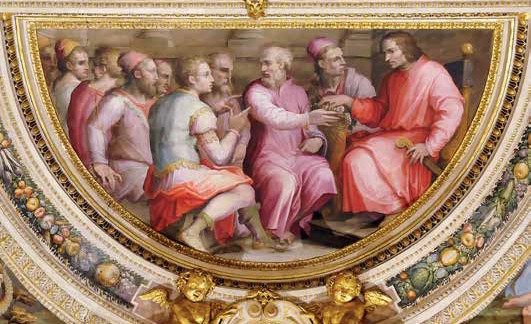 1556-58[Palazzo Vecchio, Firenze]a. In questo affresco Lorenzo il Magnifico (seduto al centro) partecipa alla Dieta diCremona come mediatore fra gli altri Stati.b. Questo affresco rappresenta un momento della Dieta di Cremona in cui gli alleati incontrano Lorenzo il Magnifico (seduto a destra) e gli comunicano le decisioni già prese.c. Lorenzo il Magnifico (seduto a destra) è mostrato su un piano più alto e dirilievo mentre discute con i suoi alleati. Questa rappresentazione intende sottolineare come il suo ruolo nello scenario politico fosse di primo piano.1 • COMPLETA IL SEGUENTE TESTO SULLA CORTE, SELEZIONANDO L’AFFERMAZIONE OPPORTUNA FRA LE DUE PRESENTI IN PARENTESI.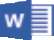 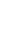 Tra XV e XVI secolo le [a. Università; b. corti] non furono più gli unici luoghi in cui si produceva cultura. La corte si [a. trasformò; b. consolidò] in un centro di elaborazione culturale. Si affermò il [a.protezionismo; b. mecenatismo] che portò gli artisti a celebrare la grandezza della corte e le virtù del signore in cambiodi [a. gloria; b. protezione e denaro]. Principi, signori e pontefici, per ragioni di [a. gusto estetico; b. prestigio] e per ottenere il consenso, si circondaronodi letterati, artisti, musicisti e intellettuali. Contestualmente, la corte diventa anche luogo in cui i cortigiani [a. consumano; b. ignorano] la cultura, mentre si assiste alla nascita delle [a. biblioteche; b. accademie] ovvero dei cenacoli dove gli studiosi si incontravano per conversare, discutere e scambiarsi conoscenze.2 • ILLUSTRA IN BREVI TESTI (MASSIMO 5 RIGHE CIASCUNO) GLI ARGOMENTI RIPORTATI DI SEGUITO INDICANDO I PRINCIPALI CAMBIAMENTI AVVENUTI DURANTEIL RINASCIMENTO E LE RELATIVE CONSEGUENZE:a. L’invenzione della stampa..........................................................................................................................................................................................................................................................................................................................................................................................................................................................................................................b. Il pensiero scientifico rinascimentale..........................................................................................................................................................................................................................................................................................................................................................................................................................................................................................................c. La nascita della politica moderna..........................................................................................................................................................................................................................................................................................................................................................................................................................................................................................................3 • • SELEZIONA LA FRASE OPPORTUNA PER COMPLETARE CORRETTAMENTE LE SEGUENTI AFFERMAZIONI SUL RINASCIMENTO E ALCUNI SUOI EVENTICARATTERIZZANTI.a. La filologia...□ 1. è nata nel Medioevo, ma si è affermata solo nel Rinascimento.□ 2. analizza le trascrizioni effettuate dai copisti per restituire testi il piùpossibile vicini agli originali.□ 3. ha come obiettivo ricostruire il filo dei discorsi su di un certo argomento analizzando più libri possibile.b. Il talento femminile nel Rinascimento...□ 1. era represso perché le donne erano escluse dagli studi e dall’apprendistato artistico.□ 2. era incentivato nelle famiglie colte come strada per emergere in unasocietà prettamente maschile.□ 3. era coltivato unicamente all’interno dei monasteri.c. Il termine Rinascimento...□ 1. è stato coniato nel Medioevo, per testimoniare la fine della peste.□ 2. indica un’epoca molto religiosa, in cui l’uomo sentiva di essere rinatodopo la morte, proprio come Gesù.□ 3. è nato assieme al concetto di Medioevo.d. In questo periodo, la pedagogia...□ 1. affermava la necessità di tornare ai metodi repressivi (castighi, percosse,privazioni).□ 2. insegnava agli allievi ad acquisire le capacità critiche e dialettiche, attraverso un confronto libero con i maestri e la lettura diretta delle opere più importanti.□ 3. era una disciplina poco nota poiché l’educazione dei fanciulli era affidataai singoli insegnanti.e. In campo artistico, durante il Rinascimento...□ 1. si afferma il busto-ritratto e la statua equestre, mentre nella pittura rinascono il ritratto, il paesaggio, la natura morta e lo studio della prospettiva.□ 2. si rifugge dal modello degli antichi, per affermare invece studi del tutto nuovi.□ 3. viene rafforzata la pittura a discapito delle altre arti, ritenute inferiori.f. Il Rinascimento coinvolse...□ 1. un gruppo ristretto di individui, che è stato definito una «élite creativa».□ 2. un gruppo ristretto di individui le cui opere non riuscirono a produrreeffetti durevoli.□ 3. una larga fascia della popolazione.4 • • ABBINA IL NOME DEI SEGUENTI ESPONENTI DEL RINASCIMENTO ALLA DESCRIZIONE DEL PENSIERO O DELLE AZIONI CORRISPONDENTI.a. Francesco Petrarca	1. È considerato il fondatore della filologia.b. Lorenzo Valla	2. Applicò ai testi religiosi il metodo di analisi filologica.c. Erasmo da Rotterdam	3. Fu il primo a proporre la necessità di un ritorno allo studio degli antichi, considerati come modello di stile, di eleganza e di virtù morale.d. Tommaso Moro	4. È un filosofo inglese che nel libro Utopia descrive una città felice che non esiste se non nelle aspirazioni degli intellettuali.5. È considerato l’iniziatore dell’Umanesimo.6. È l’autore dell’Elogio della follia, in cui ha attaccato la bigotteria, la corruzione del clero, le elucubrazioni dei teo-logi e i superstiziosi.7. Dimostrò che il documento noto come ladonazione di Costantino era falso.5 • • OSSERVA CON ATTENZIONE L’IMMAGINE DEL XVI SECOLO CHE RAPPRESENTA UNA STAMPERIA E SELEZIONA LA DIDASCALIA PIÙ APPROPRIATA FACENDORIFERIMENTO A CIÒ CHE OSSERVI E ALLE INFORMAZIONI IN TUO POSSESSO.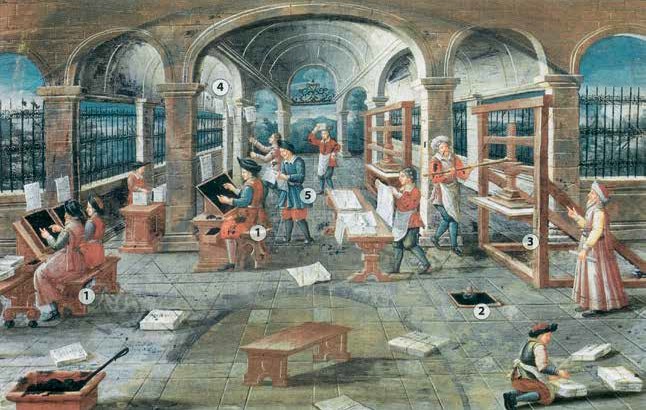 a. Questa immagine rappresenta una stamperia, ovvero un’impresa editoriale esterna alla cultura accademica che condensava l’esperienza di competenze professionali diverse, come i tipografi che utilizzavano i caratteri mobili per comporre il testo (n. 1) e i correttori che rileggevano il testo composto (n. 5).b. Questa immagine rappresenta una stamperia, ovvero una realtà nata dalla cultura accademica poiché in essa si stampavano numerosi volumi realizzati dai docenti universitari, come si può dedurre dai particolari n. 1 e n. 5 in cui si distinguono un professore universitario che detta ad un allievo il testo da comporre.1 • SELEZIONA LA FRASE OPPORTUNA PER COMPLETARE CORRETTAMENTE LE SEGUENTI AFFERMAZIONI.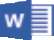 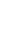 1. L’Impero di Tamerlano...□ a. coincideva con i territori che furono unificati cinquant’anni dopo dagliottomani.□ b. durò solo pochi anni poiché non era fondato su solide basi amministrative.□ c. comprendeva l’Anatolia, l’Iran, l’Arabia e la regione caucasica.2. I mercanti veneziani a Costantinopoli...□ a. vendevano grano, cera e zucchero.□ b. compravano seta, spezie e schiavi.□ c. compravano metalli, olio e vetro.3. Dopo la caduta di Costantinopoli nel 1453, la città...□ a. fu chiamata dagli ottomani Istanbul.□ b. continuò ad essere chiamata col suo nome.□ c. tornò al suo antico nome romano: Bisanzio.2 • COMPLETA IL SEGUENTE TESTO SUL MEDITERRANEO NEL QUATTROCENTO, SELEZIONANDO L’AFFERMAZIONE OPPORTUNA FRA LE DUE PRESENTI INPARENTESI.Nel corso del XIV-XV secolo, la Corona d’Aragona vide crescere la sua importanza commerciale e politica nel Mediterraneo [a. occidentale; b. orientale], mentresul versante [a. arabo-musulmano; b. cristiano ortodosso] era l’Egitto ad avere unruolo egemone. Il declino della via della seta causato dal [a. sorgere; b. crollo] dei principati mongoli portò [a. Tunisi; b. Alessandria] a diventare uno dei porti più importanti del Mediterraneo. [a. Genova; b. Venezia] intanto manteneva saldo il suo primato commerciale con il Levante, mentre [a. Genova; b. Venezia] dovette ridurre la propria presenza in Oriente, ma si inserì a pieno titolo nei traffici commerciali del [a. Mar Nero; b. Mediterraneo occidentale].3 • • INDICA LE AFFERMAZIONI VERE E CORREGGI QUELLE ERRATE.4 • • SELEZIONA LA FRASE OPPORTUNA PER COMPLETARE CORRETTAMENTE LE SEGUENTI AFFERMAZIONI SULLA NASCITA DELL’IMPERO OTTOMANO E LA SUAAVANZATA.a. L’Impero dei turchi selgiùchidi...□ 1. decadde a causa degli attacchi dei mongoli nel XII secolo.□ 2. decadde a causa degli attacchi degli ottomani alla metà del XIII secolo.□ 3. decadde a causa degli attacchi dei mongoli alla metà del XIII secolo.b. L’avanzata ottomana in Occidente...□ 1. fu bloccata dalla nascita dell’Impero di Tamerlano.□ 2. fu inarrestabile.□ 3. fu bloccata dalla nascita dell’Impero di Gengis Khan.c. L’Impero di Tamerlano...□ 1. si estendeva fino all’India, al Mediterraneo e al Mar Nero.□ 2. venne contrastato dall’Impero ottomano.□ 3. durò molto a lungo, oltre la morte del suo fondatore.d. Alla morte di Tamerlano...□ 1. l’imperatore d’Oriente si alleò con gli ottomani per distruggere il suoimpero.□ 2. il suo successore strinse un’alleanza con gli ottomani.□ 3. gli ottomani ripresero l’avanzata verso l’Europa e Costantinopoli.e. L’imperatore d’Oriente Giovanni VIII Paleologo...□ 1. accettò di fornire aiuto contro gli ottomani in cambio della sottomissionedella Chiesa di Roma a quella d’Oriente.□ 2. propose la sottomissione della Chiesa d’Oriente a quella di Roma incambio dell’aiuto contro gli ottomani.□ 3. durante il concilio di Firenze dichiarò lo scisma con la Chiesa di Roma.f. Maometto II...□ 1. fu un grande profeta, successore di Maometto.□ 2. fu un condottiero mongolo che diede vita ad un grande impero.□ 3. pose sotto assedio col suo esercito Costantinopoli e la conquistò.5 • • COMPLETA LA LEGENDA DELLA SEGUENTE CARTA GEOSTORICA RELATIVA AL XIV SECOLO SELEZIONANDO E TRASCRIVENDO SU DI ESSA LE VOCI CORRETTE FRALE SEGUENTI:a. Impero bizantino; b. domini veneziani; c. domini ottomani; d. territoricontrollati da Gengis Khan; e. territori controllati da Tamerlano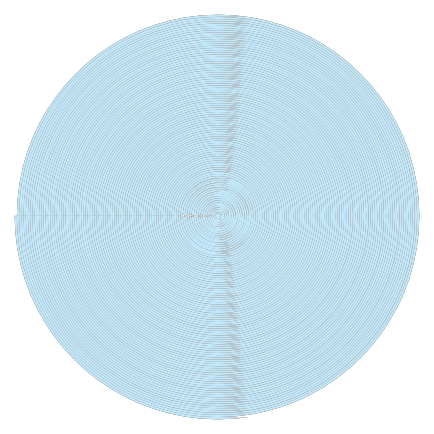 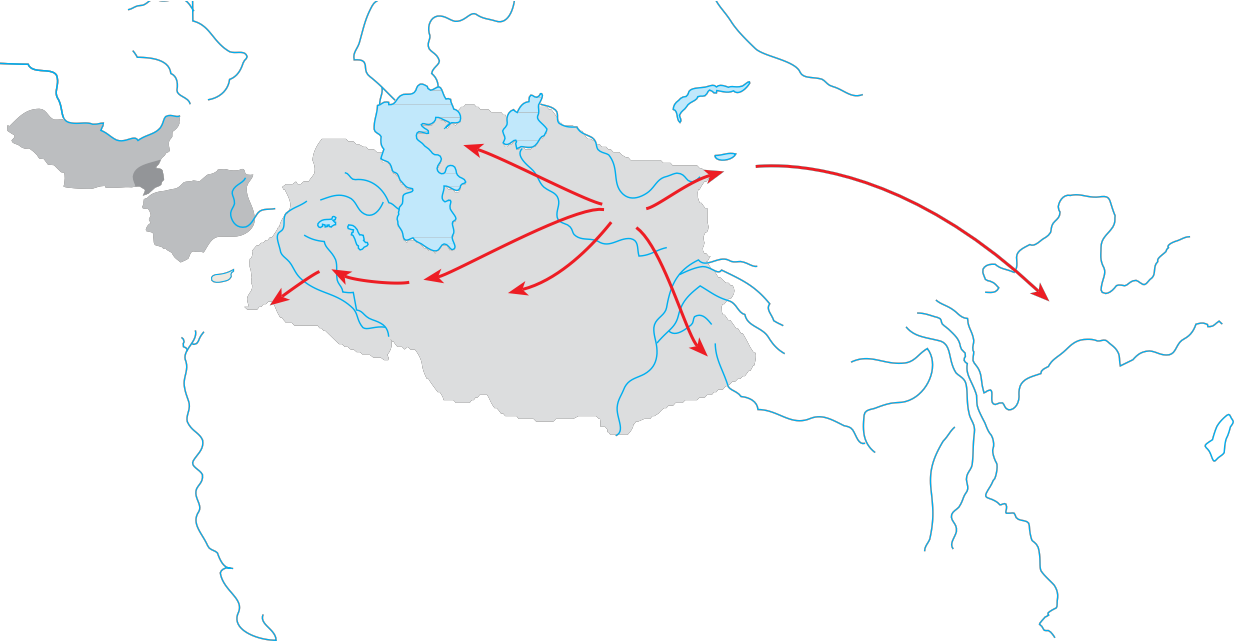 TanaORDALago d’AralMAR NEROCostantinopoliD’ORO 	MOGOLISTANTRANSOXIANA1375 	aBursaAnkara1391SamarcandaPechinoAteneMAR MEDITERRANEO1402 	1405Aleppo1386 	1381IRAN1398CINAMAR ROSSOGOLFO PERSICOOrmuzMARDelhiSULTANATO DI DELHI............................................................................................................ARABICO	GOLFO DELBENGALA1 • INDICA LE AFFERMAZIONI VERE E CORREGGI QUELLE ERRATE SUL PROCESSO DI CRISTIANIZZAZIONE DEL NUOVO MONDO.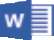 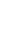 2 • SVILUPPA I SEGUENTI ARGOMENTI IN TESTI DI MASSIMO 5 RIGHE. SINTETIZZERAI COSÌ LE CARATTERISTICHE PRINCIPALI DEL SISTEMA SPAGNOLODELL’ENCOMIENDA.1. Significato del termine encomienda..........................................................................................................................................................................................................................................................................................................................................................................................................................................................................................................2. I lavori a cui gli indios erano sottoposti..........................................................................................................................................................................................................................................................................................................................................................................................................................................................................................................3. Perché i sovrani spagnoli tentarono di opporsi al sistema dell’encomienda..........................................................................................................................................................................................................................................................................................................................................................................................................................................................................................................3 • • SELEZIONA, TRA QUELLI PROPOSTI, I MOTIVI CHE SPINSERO I MERCANTI EUROPEI A CERCARE NUOVE VIE DI COMUNICAZIONE CON L’ORIENTE.a. Il potenziamento della flotta europeab. Lo sbarramento ai commerci tra Oriente e Occidente da parte dell’Imperoottomanoc. La paura di affrontare gli eserciti musulmanid. La voglia di scoprire nuove stradee. L’intermediazione commerciale di Venezia4 • • SULLA SEGUENTE CARTA GEOSTORICA INDICA LA RAYA E COLORA IN MODI DIFFERENTI I TERRITORI CHE SAREBBERO SPETTATI ALLA SPAGNA E ALPORTOGALLO IN BASE ALL’ACCORDO DI TORDESILLAS. SCRIVI POI UN TESTO IN CUI ELENCHERAI I POPOLI AMERINDI SCONFITTI E MASSACRATI.5 • • ABBINA I NOMI DEI GRANDI VIAGGIATORI ALLE TERRE SCOPERTE. a. Colombo	1. America settentrionale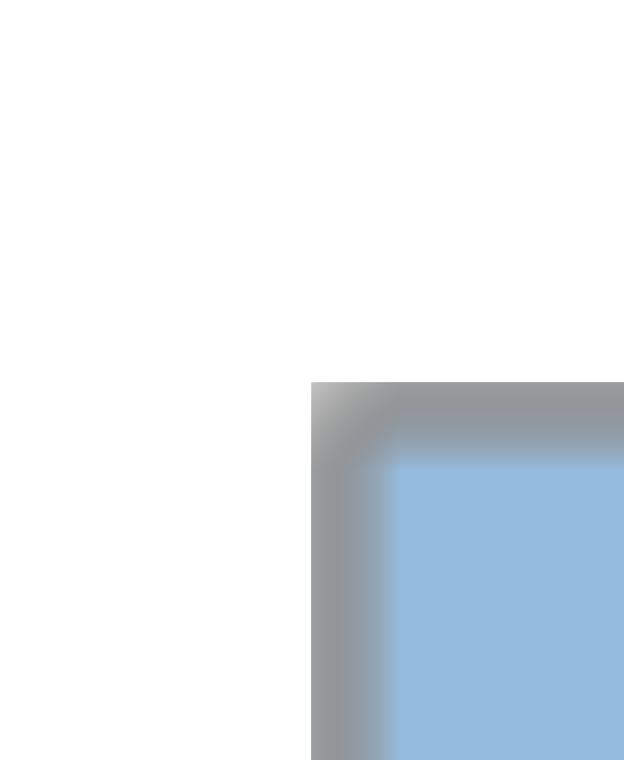 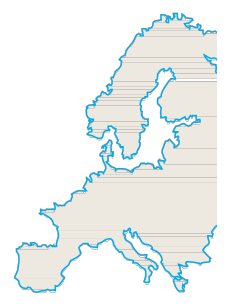 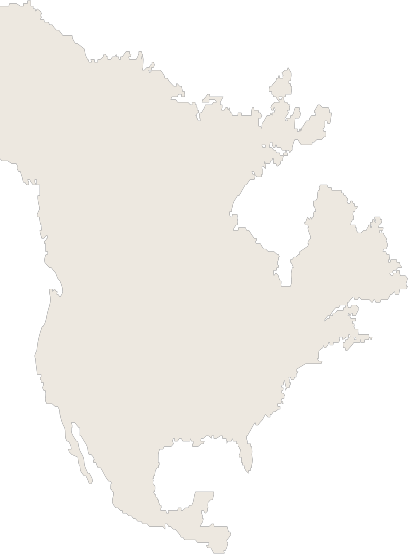 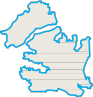 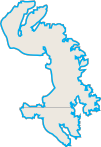 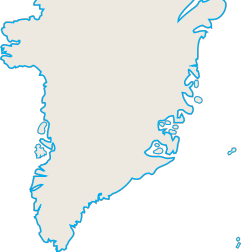 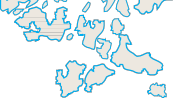 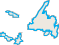 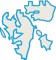 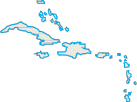 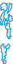 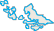 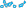 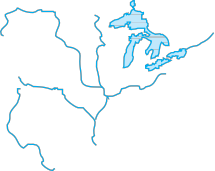 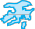 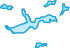 b. Vespucci	2. Patagoniac. Cabral	3. Americad. Caboto	4. Labrador e Baia di Hudsone. Giovanni di Verrazzano	5. Brasilef. Magellano	6. Bahama, Antille, valle dell’Orinoco1 • SOTTOLINEA NEL TESTO CHE SEGUE I 7 ERRORI PRESENTI E NUMERALI IN ORDINE CRESCENTE. QUINDI SCRIVI IN CORRISPONDENZA DEI NUMERI SOTTO AL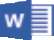 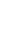 TESTO LE PAROLE CORRETTE SELEZIONANDOLE FRA QUELLE DI SEGUITO:francesi ● inglesi ● economici ● italiani ● espansione ● contrazione ● a domicilio● vivace ● bassaNel XVI secolo anche l’industria tessile attraversò una fase di crisi. Molto spesso la manodopera era costituita da contadini-operai che, dopo aver lavorato in campagna, svolgevano il lavoro di tessitura nelle fabbriche.Dalle manifatture italiane provenivano tessuti di qualità medio–bassa destinati alla maggior parte della popolazione, mentre erano inglesi i tessuti di lana di alta e altissima qualità, di elevato valore unitario e assai richiesti dai mercati dell’Europa settentrionale e del Levante mediterraneo. I Paesi Bassi producevano tessuti economici, ma dovettero cambiare la propria organizzazione del lavoro a causa della concorrenza inglese. In questo modo iniziarono a produrre tessuti di alta qualità e quindi costosi. La Germania si specializzò invece nei tessuti di fustagno.Parole corrette:1. .........................................2. .........................................3. .........................................4. .........................................5. .........................................6. .........................................7. .........................................2 • ARGOMENTA IN TESTI DI MASSIMO 3 RIGHE LE RELAZIONI ESISTENTI FRA I SEGUENTI ELEMENTI ATTINENTI AL COMMERCIO INTERNAZIONALE NEL XVISECOLO, FACENDO RIFERIMENTO AL CONTESTO STORICO.1. Aumento dei prezzi/incremento degli investimenti in attività produttive......................................................................................................................................................................................................................................................................................................2. Banchieri-mercanti-imprenditori/attività commerciali e manifatturiere......................................................................................................................................................................................................................................................................................................3. Conquista coloniale/traffici internazionali......................................................................................................................................................................................................................................................................................................3 • • SELEZIONA LA FRASE OPPORTUNA PER COMPLETARE CORRETTAMENTE LE SEGUENTI AFFERMAZIONI SULL’ANDAMENTO DEMOGRAFICO DEL XVI SECOLO E ISUOI EFFETTI.a. La popolazione europea del XVI secolo...□ 1. si mantenne complessivamente stabile rispetto al 1450.□ 2. passò complessivamente dai 55-60 milioni del 1450 ai 100-105 milioni del1600.□ 3. passò complessivamente dai 100-105 milioni del 1450 ai 55-60 milioni del1600.b. L’andamento demografico del XVI secolo fu determinato...□ 1. dalla maggiore fertilità delle donne.□ 2. dalla riduzione del tasso di mortalità e dall’aumento del tasso di natalità.□ 3. dalle ricorrenti epidemie di peste.c. Nel XVI secolo, nelle città...□ 1. la presenza di attività manifatturiere e commerciali attraeva dalle campagne un’elevata quantità di popolazione.□ 2. nacquero le prime industrie.□ 3. crebbe la popolazione grazie al benessere e alla conseguente maggiorepossibilità per le donne di generare figli.d. Nel XVI secolo, il costo della vita...□ 1. si mantenne più basso in campagna producendo l’incremento della popolazione rispetto alla città.□ 2. diminuì, e di conseguenza aumentò il potere d’acquisto delle popolazioni.□ 3. crebbe sia per quel che riguarda i generi alimentari sia per i prodottimanifatturieri.e. Secondo gli storici dell’economia contemporanei, la «rivoluzione dei prezzi»...□ 1. fu determinata dal massiccio afflusso di metalli preziosi provenienti dalleAmeriche.□ 2. fu causata dall’aumento della popolazione e dalla conseguente crescentedomanda di beni di prima necessità.□ 3. comportò l’aumento della ricerca di metalli preziosi nel Nuovo Mondo.f. La crescita dei prezzi del grano...□ 1. provocò il dissesto economico per i grandi proprietari terrieri che spessodovettero ricorrere agli usurai.□ 2. comportò un aumento del consumo di carne a discapito degli alimenti diorigine vegetale.□ 3. mise in notevole difficoltà tutti i lavoratori salariati e coloro che avevano delle rendite fisse.4 • • DI SEGUITO SONO ELENCATE CAUSE E CONSEGUENZE DELLA CRESCITA DEMOGRAFICA VERIFICATASI NEL ’500. SUDDIVIDILE IN DUE GRUPPI FACENDOUNA CROCETTA SU “CA” SE PENSI SI TRATTI DI UNA CAUSA OPPURE SU “CO” SE RITIENI SIA UNA CONSEGUENZA.5 • • INDICA LE AFFERMAZIONI VERE E CORREGGI QUELLE ERRATE.1 • COMPLETA IL SEGUENTE SCHEMA INSERENDO IN OGNI INSIEME I NUMERI CORRISPONDENTI AI TERMINI ELENCATI. SCHEMATIZZERAI COSÌ LE DIFFERENZE E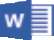 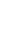 LE ANALOGIE SUL PIANO DOTTRINARIO TRA CHIESE RIFORMATE E CATTOLICESIMO.1. sacerdozio universale dei credenti;2. latino; 3. libero esame delle Sacre Scritture; 4. predestinazione; 5. interpretazione delle Sacre Scritture affidata ai sacerdoti; 6. iconoclastia; 7. condanna delle eresie; 8. sacramento del matrimonio; 9. eucarestia; 10. libero arbitrio; 11. simonia; 12. lingua volgare;13. servo arbitrio; 14. sacramento delbattesimo; 15. celibato dei sacerdoti;16. vocazione.Chiese riformateCattolicesimo2 • CORREGGI LA SEQUENZA DI EVENTI RELATIVI ALLA RIFORMA ANGLICANA CHE TROVI DI SEGUITO DISPONENDO GLI EVENTI IN ORDINE CRONOLOGICO.OTTERRAI COSÌ UNA SCALETTA PER SCRIVERE UN TESTO DI 12 RIGHE CON CUI DESCRIVERE QUANTO ACCADUTO:a. Il papa scomunica Enrico VIII e la moglieb. Edoardo VI fa approvare il Book of Common Prayerc. Il re inglese Enrico VIII sposa Anna Bolena nonostante la contrarietà del pontefice Clemente VIId. Maria I Tudor blocca la Riforma e restaura il cattolicesimoe. Enrico VIII si fa proclamare, attraverso l’Atto di supremazia approvato dalParlamento, capo della Chiesa d’Inghilterra............................................................................................................................................................................................................................................................................................................................................................................................................................................................................................................................................................................................................................................................................................................................................................................................................................................................................................................................................................................................................................................................................................................................................................................................................................................................3 • • COMPLETA LA “CARTA D’IDENTITÀ” DI MARTIN LUTERO.4 • • NEL SUO RIPENSAMENTO TEOLOGICO, LUTERO RIDUSSE IL NUMERO DEI SACRAMENTI: TRA QUELLI ELENCATI, SCEGLI QUELLI RITENUTI VALIDI.a. Battesimob. Cresimac. Estrema unzioned. Eucarestiae. Matrimonio f. Confessione g. Sacerdozio5 • • COMPLETA LE SEGUENTI FRASI CON L’OPZIONE CHE RITIENI ESATTA:a. Secondo il principio della giustificazione per fede...□ 1. la redenzione dell’uomo dipendeva solo dalle opere terrene.□ 2. ogni azione umana era ispirata direttamente dalla potenza di Dio.□ 3. la salvezza umana era legata esclusivamente alla misericordia divina.b. Secondo Lutero, la lettura e l’interpretazione delle Sacre Scritture spettavano a...□ 1. sacerdoti e vescovi.□ 2. gli uomini di cultura.□ 3. tutti i credenti.c. I dodici articoli costituivano...□ 1. il manifesto di rivendicazione politica dei contadini tedeschi.□ 2. il testo della scomunica di Lutero contenuta nella bolla Exurge Domine.□ 3. la sintesi ufficiale delle teorie di Lutero diffusa in lingua tedesca.d. Secondo Giovanni Calvino, l’uso del denaro doveva essere...□ 1. abolito in quanto manifestazione della corruzione umana operata daldiavolo.□ 2. finalizzato a produrre nuovi guadagni come segno della predestinazionedivina.□ 3. limitato ad alcune categorie sociali, come gli ebrei, ed escluso dalla vitadei fedeli.e. L’Atto di supremazia votato dal Parlamento inglese nel 1534 sancì...□ 1. l’adesione dell’Inghilterra e della Scozia alla religione luterana.□ 2. la riaffermazione del cattolicesimo su tutti i territori britannici.□ 3. la proclamazione del re a capo supremo della Chiesa d’Inghilterra.f. In Italia, gli aderenti alla Riforma appartenevano a...□ 1. la borghesia intellettuale.□ 2. la grande aristocrazia terriera.□ 3. le classi popolari e contadine.1 • SELEZIONA LA FRASE OPPORTUNA PER COMPLETARE CORRETTAMENTE LE AFFERMAZIONI DI SEGUITO: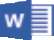 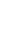 a. Al concilio di Trento parteciparono...□ 1. i rappresentanti di tutti i culti cristiani.□ 2. teologi di fede cattolica e protestante.□ 3. solo ecclesiastici di fede cattolica.b. Diversamente dagli ordini religiosi del XIII secolo, i nuovi ordini operarono per...□ 1. contrastare la diffusione dei movimenti scissionisti ed ereticali.□ 2. rilanciare la presenza della Chiesa nella società.□ 3. affermare modelli alternativi di cristianità rispetto al culto ufficiale.c. Durante il XVI secolo, nell’Impero ottomano gli ebrei...□ 1. furono sistematicamente perseguitati e costretti a convertirsi all’islam.□ 2. godettero della libertà di culto e della possibilità di conservare la linguamadre.□ 3. non potevano organizzarsi in comunità, né svolgere alcuna attività economica.2 • COMPLETA LE SEGUENTI FRASI RELATIVE AL TEMA «LE FORME E LE PRATICHE DEL DISCIPLINAMENTO SOCIALE DURANTE LA CONTRORIFORMA»:a. Attraverso il catechismo i curati dovevano.........................................................................................................................................................................................................................................................b. Le forme di religiosità popolari o non conformi alla dottrina cattolica furono................................................................................................................................................................................................................c. Gli individui ‘diversi’ furono oggetto di.............................................................................................................................................................................................................................................................d. L’assistenza dei poveri e dei malati fu affidata a.................................................................................................................................................................................................................................................e. L’istruzione delle classi agiate avveniva tramite..................................................................................................................................................................................................................................................3 • • INDICA SE LE SEGUENTI AFFERMAZIONI SONO VERE O FALSE.4 • • OSSERVA CON ATTENZIONE LA MINIATURA TRATTA DALLE CHRONIQUES E SELEZIONA LA DIDASCALIA PIÙ APPROPRIATA FACENDO RIFERIMENTO A CIÒ CHEOSSERVI E ALLE INFORMAZIONI IN TUO POSSESSO.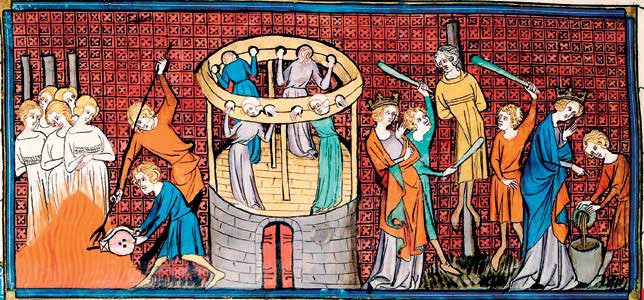 Miniatura tratta dalle Chroniques de France ou de Saint-Denisa. In questa miniatura sono rappresentate donne condannate per stregoneria.Alcune vengono torturate mentre altre sono messe al rogo.b. Le donne qui rappresentate sono state condannate perché ritenute colpevoli di adulterio. L’uomo, ritenuto complice, viene torturato a destra dell’immagine, mentre le donne vengono incatenate alla gogna.5 • • SELEZIONA, FRA LE SEGUENTI CARATTERISTICHE, QUELLE CHE SI RIFERISCONO AI GESUITI.● Predicazione popolare● Obbedienza militare● Fondazione di collegi per nobili e ceti umili● Consiglieri di uomini di Stato● Assistenza degli appestati● Missioni in Asia, Africa e America del Sud● Promozione delle istituzioni educative● Attività evangelizzatrice● Cura delle anime e assistenza agli infermi● Cura degli orfanotrofi● Collaborazione con i governi● Struttura rigidamente gerarchica1 • COMPLETA LA SEGUENTE MAPPA CONCETTUALE SULLA FINE DELL’IMPERO DI CARLO V INSERENDO CORRETTAMENTE LE VOCI DI SEGUITO: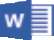 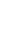 a suo figlio Filippo I ● egemonia sull’Italia ● a suo fratello Ferdinando I ● cuius regio eius religio ● città piemontesi, marchesato di Saluzzo, Toul, Metz e Verdun● divisione dei territori tedeschi tra cattolici e luteraniLA FINE DELL’IMPERO DI CARLO VPace di Augusta(1555)Abdicazione(1556)Pace di Cateau-Cambrésis (1559)..............................................Spagna: ........................................................Spagna, territori italiani, Fiandre, Paesi Bassi ecolonie americaneCorona imperiale, territori asburgici, Boemia e UngheriaFrancia: .......................................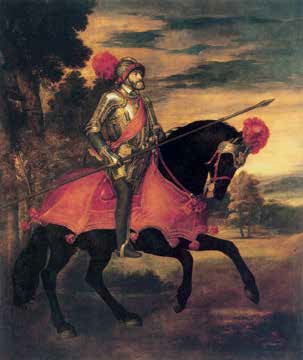 2 • COMPLETA LA DIDASCALIADEL QUADRO DI TIZIANO FACENDORIFERIMENTO ALLA STORIA DI CARLO V E AI SUOI OBIETTIVI POLITICI.Tiziano, Ritratto di Carlo V, 1548. Olio su tela, 3,32 x 2,79 m. Madrid, Museo del PradoIl ritratto è stato commissionato per celebrare la vittoria dell’esercito di Carlo V sui protestanti della Lega diSmalcalda. L’imperatore è rappresentato a cavallo come un .................. diCristo in difesa della cristianità minacciata e con riferimenti alle rappresentazioni della classicità ....................................................................................................................................................................................................................................................................................................................................................................................................................................................................................................................................................................................................................................................................................................................................................................................................................................................................................................................................................................................................................................................................................................................................3 • • SELEZIONA, FRA QUELLE PROPOSTE DI SEGUITO, LE FRASI CHE SI RIFERISCONO A CARLO V E AL SUO IMPERO.a. Evitò di sposarsi e si circondò di consiglieri competenti e fedeli.b. Governò sulla Spagna, sul territorio degli Asburgo, sulle Fiandre, sui Paesi Bassi e sui territori dell’Impero.c. La sua flotta navale sconfisse l’Invincibile Armata.d. Divenne re del Portogallo e unificò sotto il suo dominio tutta la penisola iberica.e. Risolse il conflitto con i principi tedeschi riconoscendo la divisione dellaGermania tra cattolici e luterani e accettando una politica di equilibrio.f. Col trattato di Barcellona ottenne l’incoronazione papale e il riconoscimentodei suoi possedimenti in Italia.g. Diede vita alla Lega di Cognac.h. Comprò i voti degli elettori tedeschi grazie al sostegno dei banchieri tedeschi.i. Represse la rivolta dei comuneros castigliani con difficoltà.l. Mise a capo del ducato di Milano Francesco II Sforza come suo vassallo.4 • • COMPLETA IL TESTO SULLE GUERRE D’ITALIA CON LE ESPRESSIONI DI SEGUITO:Cambrai ● Milano ● Spagna ● Germania ● Cognac ● mercenari ● Roma ●disgregava ● fanteria armata ● Francesco II Sforza ● Borgogna ● ItaliaLa lotta accanita tra ............................................. e Francia, le duemaggiori potenze europee, caratterizzò il regno di Carlo V e si svolse in .............................................. Sconfitto Francesco I nel 1525 – anche grazie a nuove tecniche di combattimento imperniate sull’uso di una ............................................. di archibugi e picche – Carlo V insediò ............................................., come suo vassallo, nel Ducato di Milano, che rivestiva un’importanza fondamentale poiché metteva in comunicazione Spagna e .............................................. Il re di Francia diede allora vita a un’alleanza antiasburgica (Lega di ............................................. ), cui aderì anche il papa. Migliaia di ............................................. al servizio dell’imperatore scesero in Italia e posero al sacco ............................................. per alcuni mesi (1527); contemporaneamente si ............................................. l’alleanza antispagnola. Nel 1529, dopo un accordo tra papa e imperatore che facevaentrare l’Italia nell’orbita imperiale, la pace di ............................................. sanciva le rispettive sfere di influenza tra Carlo V (che conservava .............................................) e Francesco I (che conservava la .............................................).5 • • OSSERVA LE SEGUENTI CARTE GEOSTORICHE E ABBINA LA LEGENDA A QUELLA CHE SI RIFERISCE ALL’IMPERO DI CARLO V.A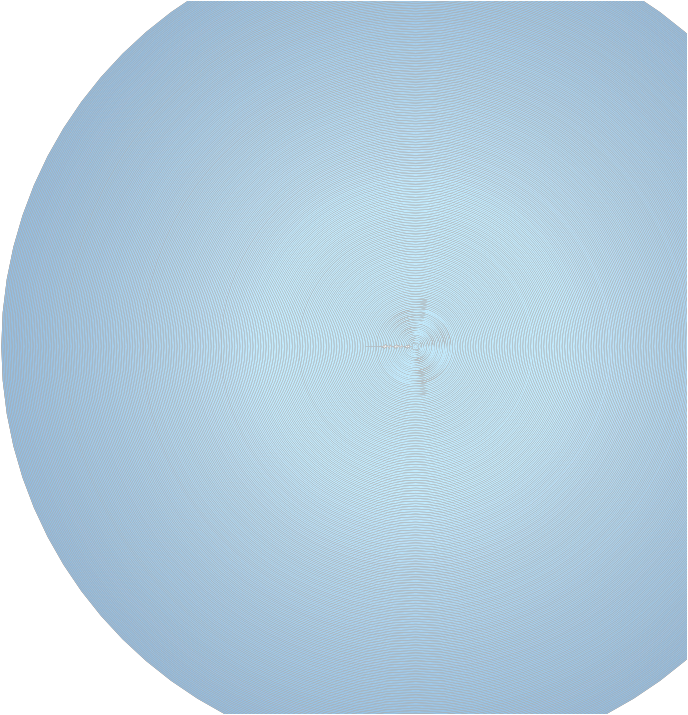 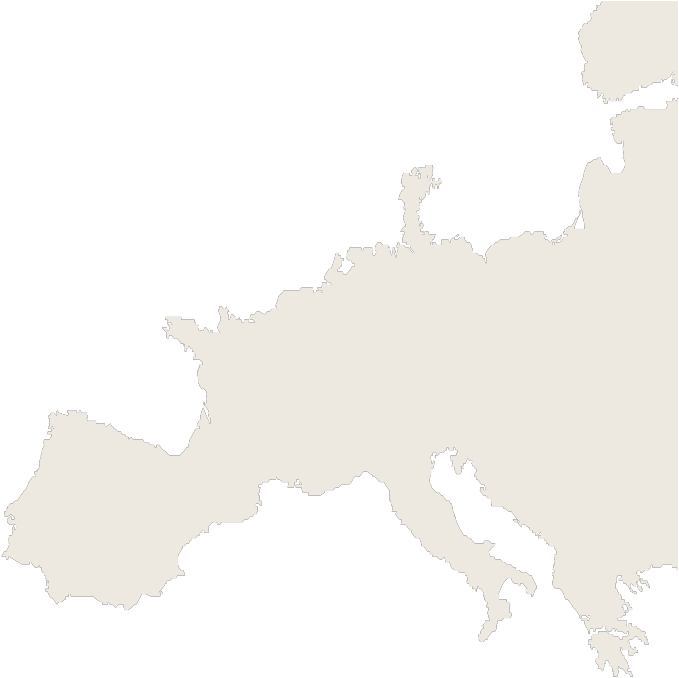 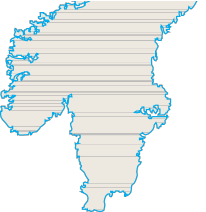 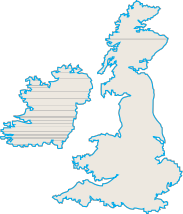 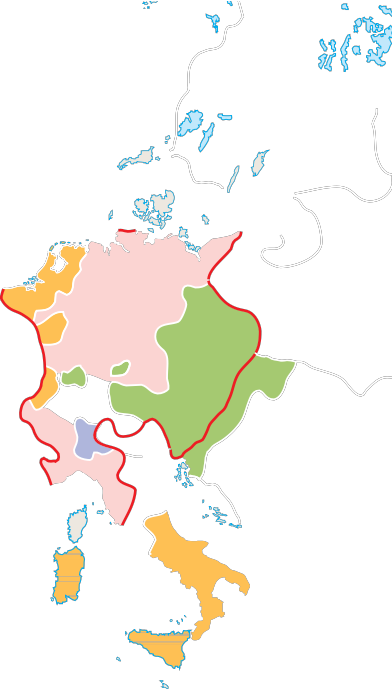 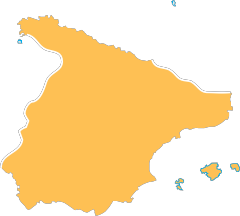 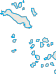 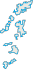 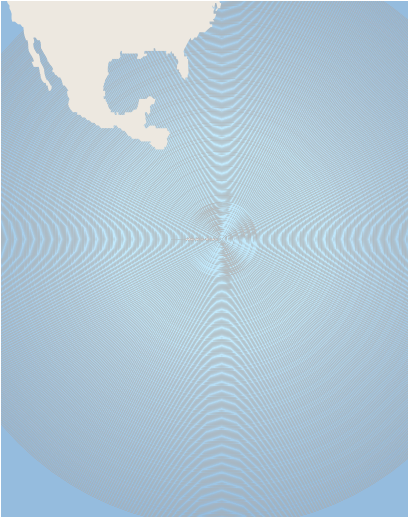 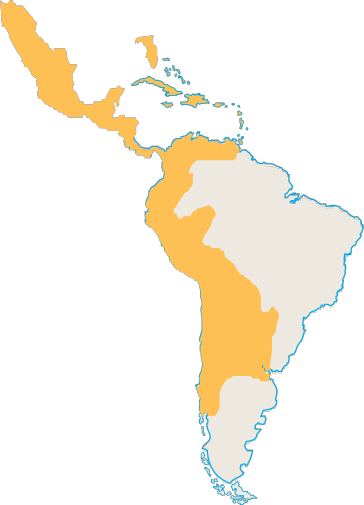 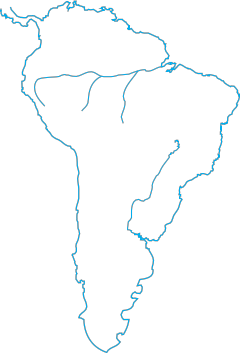 OCEANO ATLANTICOREGNO DI SCOZIAREGNO D’INGHILTERRAMARE DEL NORDREGNO DI DANIMARCAREGNO DI SVEZIAStoccolmaCopenaghenMAR DELLE ANTILLEOCEANO ATLANTICOLondraParigiPAESI BASSISACRO ROMANO IMPEROBerlinoVarsaviaPOLONIA- LITUANIAKievOCEANOREGNODEL PORTOGALLOREGNO DI FRANCIAFRANCA CONTEAMilanoGenovaAugustaViennaAUSTRIASTATOPestUNGHERIAMARPACIFICOLisbonaMadridREGNO DI SPAGNABarcellonaRomaPONTIFICIOREGNONEROIstanbulREGNODI SARDEGNANapoliDINAPOLITunisiREGNO DI SICILIAAteneMAR MEDITERRANEOdomìni spagnoli nelle AmericheBMAR DELLE ANTILLEOCEANO ATLANTICOMARE DEL NORDS A C R OELETTORATODI BRANDEBURGOELETTORATODI	DUCATOR O M A N O PALATINATOSASSONIAREGNO DIDISLESIAI M P E R O BOEMIA MARGRAVIATODI MORAVIAOCEANO PACIFICODUCATODI BAVIERAARCIV. DI SALISBURGOCONFEDERAZIONESVIZZERAARCIDUCATO D’AUSTRIAREGNODUCATODI SAVOIA  DUCATO DI MILANOREP. DI GENOVASTATOSTATO DELLA CHIESAD’UNGHERIAL’IMPERO DI CARLO V (B)DEI PRESÌDI(dal 1557 alla Spagna)REGNO DIREGNO DI NAPOLIAsburgo d’AustriaAsburgo di Spagnadomìni spagnoli nelle AmericheSARDEGNASacro romano impero conquiste di Carlo V confine dell’Impero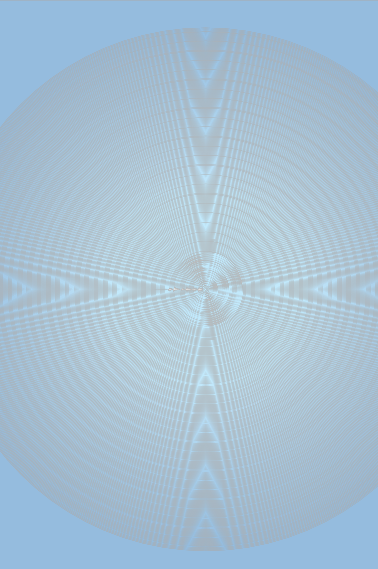 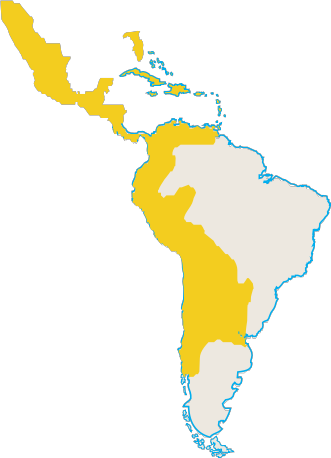 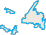 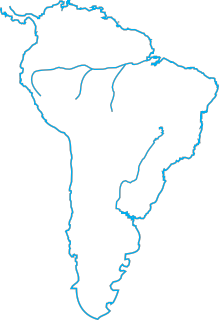 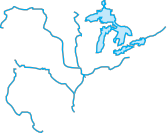 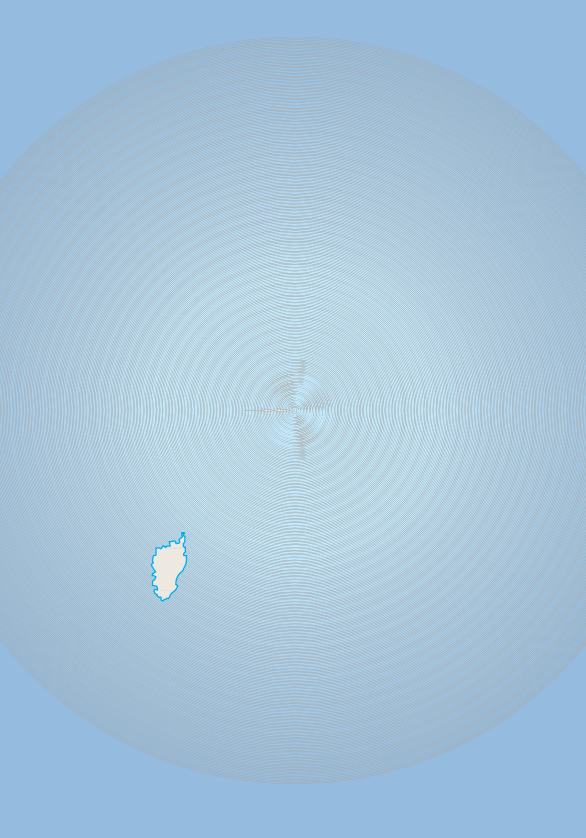 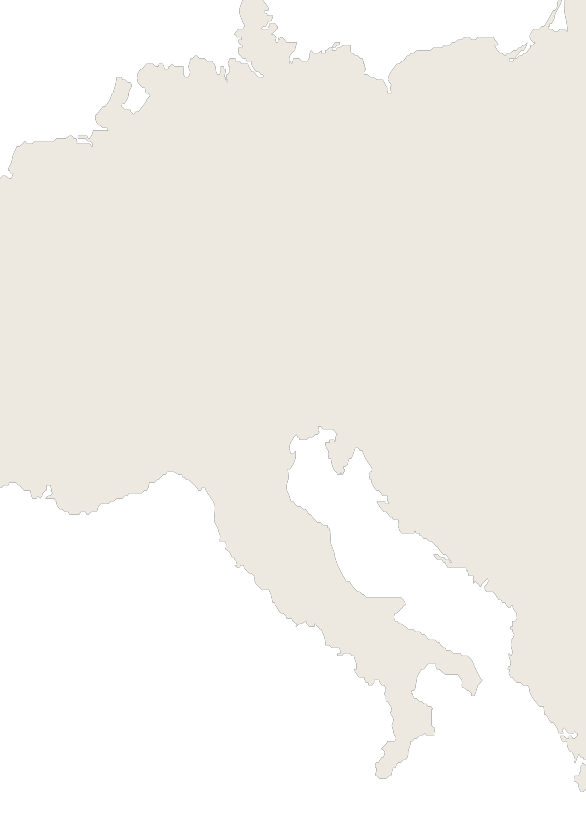 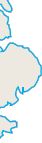 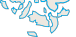 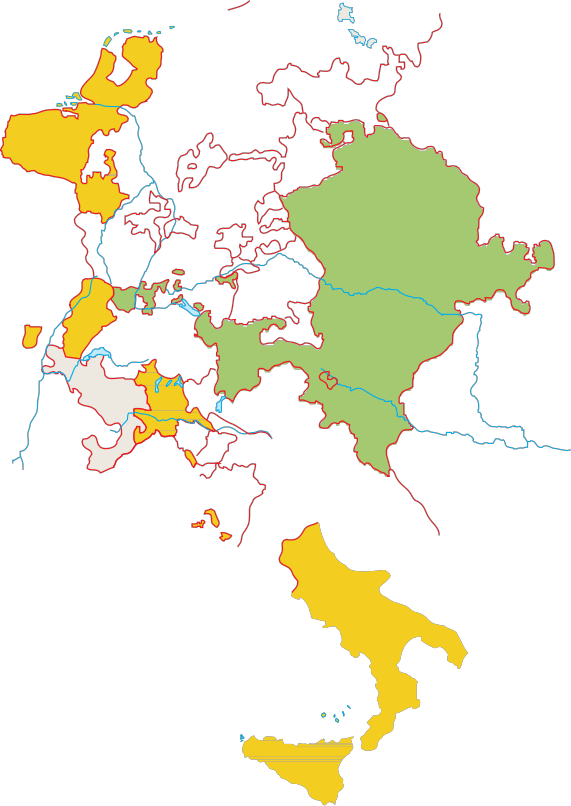 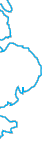 nel 1560REGNO DI SICILIA1 • SELEZIONA LA FRASE OPPORTUNA PER COMPLETARE CORRETTAMENTE LE AFFERMAZIONI DI SEGUITO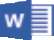 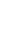 1. Filippo II decise di trasferire la capitale della Spagna a Madrid,...□ a. una cittadina di modeste dimensioni al centro della Spagna.□ b. sulla ricca costa atlantica del Nord.□ c. a pochi chilometri dal porto di Siviglia.2. La pirateria inglese...□ a. assaltava le navi che trasportavano gli schiavi africani per liberarli.□ b. saccheggiava le navi mercantili, arrecando gravi danni alla sua corona.□ c. era segretamente autorizzata dalla regina a compiere arrembaggi esaccheggi.3. La rivolta popolare nei Paesi Bassi ebbe fra le sue cause...□ a. il malessere sociale degli strati nobiliari.□ b. l’incapacità di Filippo II di amministrare equamente.□ c. la rigidità della politica religiosa e il malessere sociale degli strati popolari.2 • ARGOMENTA LE RELAZIONI ESISTENTI FRA FILIPPO II E I SEGUENTI LUOGHI ED ELEMENTI STORICI:a. Inquisizione:  .....................................................................................................................................................................................................................................................................................b. Moriscos:  .........................................................................................................................................................................................................................................................................................c. Portogallo:  .......................................................................................................................................................................................................................................................................................3 • • SELEZIONA, FRA QUELLE PROPOSTE, LE AZIONI COMPIUTE DAI SOVRANI INGLESI PROTESTANTI E DA QUELLI CATTOLICI ELENCATI DI SEGUITO,INDICANDONE IL NOME E L’ORIENTAMENTO RELIGIOSO.Elisabetta I ● Edoardo VI ● Maria Tudor ● Maria Stuarta. ripristinò il Book of Common Prayer : .................................................... b. ostacolò le frange più radicali del calvinismo fra cui i puritani: .................... c. fu regina di Scozia ma abdicò a favore del figlio e si rifugiò a Londra: ............ d. introdusse a uso del clero e dei fedeli il Book of Common Prayer, di ispirazioneprotestante:  .................................................................................e. fu detta la Sanguinaria e restaurò la religione che professava con la violenza: ....................................................................................................f. ribadì l’autorità della Corona sul clero grazie alla Legge di supremazia: ............................................................................................................g. fece giustiziare la cugina, una deposta regina d’Irlanda, riconosciuta come minaccia all’ordine stabilito: .............................................................h. salì al patibolo come martire della causa della religione che professava:  ..........................................................................................................4 • • INDICA LE AFFERMAZIONI VERE E CORREGGI QUELLE ERRATE. FOCALIZZERAI IN QUESTO MODO LA TUA ATTENZIONE SU ALCUNI ASPETTI DELREGNO DI ELISABETTA I.5 • • ABBINA GLI EVENTI RELATIVI AD ALCUNE FRA LE PRINCIPALI VICENDE DEL REGNO DI FILIPPO II ALLE DATE DI SEGUITO E RIMETTILI IN ORDINECRONOLOGICO. ATTENTO, CI SONO DUE EVENTI CHE NON SI RIFERISCONO A FILIPPO II E CHE DOVRAI TRALASCIARE.1566 ● 1571 ● 1580 ● 1588 ● 1609a. Filippo II diviene anche re del Portogallo (.........) b. I moriscos vengono espulsi dalla Spagna (.........) c. Sacco di Roma (.........)d. Pace di Augusta: viene siglata fra la Lega di Smalcalda e l’Impero e definisce la divisione fra cattolici e luterani in Germania (.........)e. Battaglia di Lepanto (.........)f. Rivolta nei Paesi Bassi contrastata dal duca D’Alba (.........)g. Battaglia navale fra la Invincibile Armata e la flotta di Elisabetta I (.........)1 • COMPLETA IL TESTO CON LE PAROLE PRESENTI NELL’ELENCO PER RIASSUMERE LA SITUAZIONE RELIGIOSA DELL’IMPERO ASBURGICO PRIMA DELLO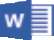 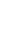 SCOPPIO DELLA GUERRA DEI TRENT’ANNI: FAI ATTENZIONE PERCHÉ CI SONO TRE TERMINI ERRATI CHE DOVRAI TRALASCIARE.gesuiti ● principe di Guisa ● calvinisti ● Germania ● sudditi ● burocrati ● Augusta● imperatori ● duca di Baviera ● principe del Palatinato ● Vestfalia ● Ferdinando di StiriaLa pace di ........................................... del 1555 aveva stabilito in ........................................... il diritto dei prìncipi tedeschi di imporre il loro credo religioso ai ........................................... dei loro Stati. Da quella pace erano stati esclusi i ........................................... e le altre minoranze religiose. Gli ........................................... Ferdinando I, Massimiliano II perseguirono una politica di conciliazione tra i due fronti. Molti principi cattolici, con in testa il ..........................................., si unirono nella Lega cattolica con lo scopo di recuperare le regioni luterane. I principi protestanti si allearono sotto la giuda del ..........................................., nell’Unione evangelica.La situazione precipitò sotto l’imperatore .......................................... che fu educato dai ........................................... agli ideali rigorosi della Controriforma.2 • RISPONDI IN MASSIMO 3 RIGHE ALLE SEGUENTI DOMANDE SULLA GUERRA DEI TRENT’ANNI.a. Perché la questione boema coinvolse in guerra quasi tutti gli Stati europei?......................................................................................................................................................................................................................................................................................................b. Quale fu la sorte dei protestanti dopo la battaglia della Montagna Bianca?......................................................................................................................................................................................................................................................................................................c. Quali religioni furono riconosciute con la pace di Vestfalia?......................................................................................................................................................................................................................................................................................................3 • • TRA GLI STATI PRESENTI NELL’ELENCO, INDIVIDUA QUELLI COINVOLTI NELLA GUERRA DEI TRENT’ANNI.a. Portogallob. Russia c. Serbia d. Boemia e. Spagnaf.  Germaniag. Paesi Bassih. Franciai.  Italia settentrionale l.  Regno di Danimarca m. Svezian. Svizzera4 • • ASSOCIA I SOGGETTI STORICI ALLE RELATIVE TENSIONI RELIGIOSE DELLA FRANCIA DELLA SECONDA METÀ DEL ’500, E MOTIVA LE TUE SCELTE PER ISCRITTO(MAX 6 RIGHE).a. Enrico III	1. Clemente VIIIb. Enrico di Guisa	2. Caterina dei Medicic. Re Enrico IV	3. Cattolicid. Carlo IX	4. Ugonotti francesi..............................................................................................................................................................................................................................................................................................................................................................................................................................................................................................................................................................................................................................5 • • COMPLETA LE SEGUENTI AFFERMAZIONI CON L’OPZIONE CHE RITIENI ESATTA:1. Gli ugonotti francesi erano...□ a. protestanti appoggiati dal re di Spagna.□ b. calvinisti sostenuti dal re d’Inghilterra.□ c. cattolici guidati da leader popolari.2. La nobiltà di toga e la nobiltà di spada erano rispettivamente...□ a. titoli acquisiti recentemente e titoli ereditari da lungo tempo.□ b. conquistate nei tribunali statali e attraverso meriti in battaglia.□ c. fondate sul sangue e sull’assegnazione di cariche pubbliche.3. La Germania, sul piano politico-territoriale,...□ a. era formata da un migliaio di unità politiche con diversi gradi diautonomia.□ b. fu unificata in un unico Stato nel 1648, al termine della guerra deiTrent’anni.□ c. consisteva in sette Stati regionali che eleggevano la carica di imperatore.4. L’editto di restituzione dell’anno 1629 affermava che...□ a. il titolo imperiale doveva essere restituito da Ferdinando II ai principielettori.□ b. i beni requisiti ai cattolici dopo il 1552 dovessero essere restituiti allaChiesa.□ c. la corona di imperatore spettava di diritto alla casata cattolica degliAsburgo.5. Il nobile boemo Albrecht von Wallenstein disponeva di un esercito privato e...□ a. assoldava truppe regolari a lunga ferma, provenienti da tutta Europa.□ b. si indebitò con i banchieri tedeschi per sostenere le ingenti spese militari.□ c. prestava denaro con gli interessi all’imperatore.1 • COMPLETA LE FRASI CON L’OPZIONE CHE RITIENI ESATTA: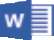 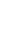 1. Nel XVII secolo, il clima europeo fu caratterizzato...□ a. da un sensibile abbassamento della temperatura rispetto ai secoli precedenti.□ b. dall’aumento delle temperature medie, soprattutto nell’Europa settentrionale.□ c. dal fenomeno di «tropicalizzazione» delle regioni mediterranee e temperate.2. Nell’Europa orientale, la crisi agricola provocò...□ a. la frammentazione delle terre a danno dei grandi proprietari.□ b. la riconversione della proprietà agricola in senso capitalistico.□ c. l’imposizione di una nuova servitù della gleba sui contadini.3. Tra il XVI e il XVII secolo, il centro economico e finanziario dell’Europa era lacittà di...□ a. Parigi.□ b. Amsterdam.□ c. Roma.4. Il ’600...□ a. viene ricordato all’unanimità come «età della rivoluzione scientifica».□ b. è stato un secolo dalle molte anime.□ c. è stato definito all’unanimità «età barocca».2 • COMMENTA, IN TESTI DI 4 RIGHE CIASCUNO, LE SEGUENTI AFFERMAZIONI. PUOI ARGOMENTARE GLI EVENTI ACCENNATI O DESCRIVERNE LE CAUSE O LECONSEGUENZE.a. Agli inizi del ’600 i metalli preziosi importati dall’America diminuirono bruscamente.....................................................................................................................................................................................................................................................................................................................................................................................................................b. In alcuni paesi europei si assistette ad un forte processo di rifeudalizzazione.....................................................................................................................................................................................................................................................................................................................................................................................................................c. La crisi agricola, insieme all’alto fiscalismo applicato dagli Stati assoluti ealla devastazione della guerra dei Trent’anni, fu alla base di numerose rivoltecontadine e popolari.....................................................................................................................................................................................................................................................................................................................................................................................................................3 • • INDICA LE AFFERMAZIONI VERE E CORREGGI QUELLE ERRATE.4 • • OSSERVA CON ATTENZIONE IL DIPINTO DI GIOVANNI BATTISTA CARLONE,LA COMPAGNIA DEI BARONI, DELLA PRIMA METÀ DEL ’600 E SELEZIONA LADIDASCALIA PIÙ APPROPRIATA FACENDO RIFERIMENTO A CIÒ CHE OSSERVI E ALLE INFORMAZIONI IN TUO POSSESSO.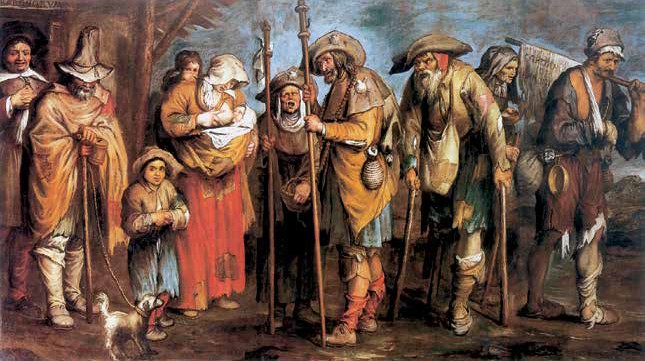 a. La crisi che si verificò nel ’600 portò molti piccoli proprietari terrieri a perdere il proprio terreno riducendosi allo stato di mendicante. A Roma, i mendicanti erano organizzati in gruppi come quello qui rappresentato.b. Nel ’600 ci furono grandi carestie e pestilenze. Per espiare i peccati commessi e per chiedere che queste punizioni divine terminassero, molti nobili si vestirono poveramente e, spesso in compagnia di cani, affrontarono lunghi pellegrinaggi verso luoghi sacri.5 • • ABBINA I NOMI DEGLI STATI AGLI EVENTI CHE VI SI VERIFICARONO NEL ’600. FAI ATTENZIONE PERCHÉ UN EVENTO È ERRATO.a. In Olanda e in Inghilterra	1. nel settore agricolo si rafforzarono i vincoli dei contadini alla terra affermando una seconda servitù della gleba.b. In Europa orientale	2. ci furono numerose rivolte contadine legate alla crisi agricola e alla forte tassazione introdotta dagli Stati assoluti.c. In Inghilterra e in Francia	3. i grandi proprietari terrieri investirono nella cerealizzazione dell’agricoltura.d. In Inghilterra	4. non imperversarono le carestie graziea un’accentuata specializzazione della produzione agricola.e. In Spagna e in Italia	5. i cosiddetti croquants attaccarono gli esattori del fisco, accusandoli di frode ai loro danni e a quelli del re.f. In Francia	6. ci fu la rivolta delle recinzioni (enclosures) che impedivano il libero accesso alle terre comuni.7. ci fu un processo di rifeudalizzazione ai danni dei contadini, soprattuttoin termini di riduzione delle libertàpersonali.1 • COMPLETA LE SEGUENTI AFFERMAZIONI CON L’OPZIONE CHE RITIENI ESATTA: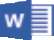 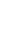 1. Secondo Jean Bodin, la sovranità del re era...□ a. arbitraria e quindi di tipo dispotico.□ b. assoluta ma non arbitraria.□ c. giusta e limitata dalle leggi dello Stato.2. I Padri Pellegrini che giunsero a bordo della Mayflower in Nord America nel1620...□ a. erano protestanti di fede anglicana inviati da Giacomo I.□ b. subirono le persecuzioni religiose in patria poiché erano puritani.□ c. furono costretti a lasciare il paese perché di fede cattolica.3. I levellers inglesi volevano ottenere...□ a. l’uniformità religiosa dell’Inghilterra.□ b. la riduzione delle tasse della corona.□ c. una repubblica di tipo parlamentare.2 • SCRIVI UN TESTO ESPOSITIVO SULLA POLITICA FRANCESE SOTTO LA GUIDA DI RICHELIEU E DI MAZZARINO DI MASSIMO 15 RIGHE, SVILUPPANDO I SEGUENTIPUNTI.● Chi erano Richelieu e Mazzarino e quale ruolo rivestirono● Successi e insuccessi di Richelieu● Mazzarino, la politica interna e la Fronda● Mazzarino e la politica estera...........................................................................................................................................................................................................................................................................................................................................................................................................................................................................................................................................................................................................................................................................................................................................................................................................................................................................................................................................................................................................................................................................................................................................................................................................................................................................................................................................................................................................................................................................................................................................................................3 • • ABBINA I SEGUENTI TERMINI O CONCETTI ALLA RISPETTIVA DEFINIZIONE:a. Lungo Parlamento	1. Erano puritani, sostenitori del Parlamento, ed erano soliti portare i capelli corti.b. Petition of Rights	2. Setta composta da pacifisti a oltranza e contrari a ogni forma di organizzazione e autorità religiosa.c. Cavalieri	3. Accolse la riorganizzazione delle truppe parlamentari secondo un indottrinamento politico e religioso di stampo puritano. In esso, inoltre, i soldati eleggevano liberamente i loro ufficiali.d. Teste rotonde	4. Documento che condannava il fiscalismo monarchico, l’oppressività della Chiesa anglicana, e l’abitudine di trattenere i cittadini senza autorizzazione da parte di alcun tribunale.e. New Model Army	5. Ala estrema dell’esercito parlamentare che sosteneva l’abbattimento della monarchia e l’istituzione di una repubblica governata da un Parlamento eletto a suffragio universale.f. Levellers                           6. Erano i sostenitori del re che appartenevano per lo più all’aristocrazia, alla gentry, e all’altissima borghesia.g. Diggers	7. Assemblea convocata da Carlo I Stuart che restò in carica fino al 1653 e che si rifiutò di collaborare col sovrano.h. Quaccheri	8. Ala estrema dell’esercito parlamentare che arrivò a sostenere l’abolizione della proprietà privata.i. Commonwealth	9. Nome della Repubblica inglese.4 • • SELEZIONA LA FRASE OPPORTUNA PER COMPLETARE CORRETTAMENTE LE AFFERMAZIONI DI SEGUITO CHE AFFRONTANO ALCUNI EVENTI RELATIVI ALLAGUERRA CIVILE INGLESE E ALL’AFFERMAZIONE DI CROMWELL.a. Durante la guerra civile, i cavalieri...□ 1. erano i nobili che si schierarono dalla parte del Parlamento.□ 2. erano i nobili che si schierarono dalla parte del re.□ 3. erano i puritani che esprimevano gli interessi della borghesia medio alta,degli artigiani, dei commercianti e dei bottegai.b. La comparsa di Oliver Cromwell sulla scena politica...□ 1. fu determinante per le sorti della guerra civile.□ 2. permise ai puritani di avere la meglio.□ 3. fu da subito caratterizzata dall’ostilità nei confronti del sovrano.c. Dopo essere stato accusato di tradimento, Cromwell...□ 1. fu costretto a fuggire da Londra e a recarsi esule in Irlanda.□ 2. vinse contro i realisti e gli scozzesi, occupò Londra ed epurò ilParlamento.□ 3. sostenne la rivolta dei quaccheri.d. Nel 1649, Carlo I...□ 1. abolì la Camera dei Lords e proclamò la Repubblica.□ 2. fu costretto all’esilio in Francia.□ 3. fu processato e condannato a morte.e. Con la nascita del Commonwealth...□ 1. Cromwell incrementò la potenza commerciale e coloniale inglese.□ 2. Cromwell firmò l’Atto di navigazione con la Svezia, la Danimarca e ilPortogallo.□ 3. Cromwell si alleò con la Spagna contro la Francia.f. Il governo di Cromwell...□ 1. assunse chiaramente i connotati di una democrazia parlamentare.□ 2. fu caratterizzato da una politica economico-sociale tradizionalista eorientata al mantenimento dei privilegi.□ 3. assomigliò sempre più ad una dittatura militare.5 • • OSSERVA CON ATTENZIONE L’INCISIONE DEL 1653 A PAGINA SEGUENTE IN CUI SONO RAPPRESENTATI IL RE E I CAPI DELLA FRONDA E SELEZIONA LEDESCRIZIONI CORRETTE FACENDO RIFERIMENTO A CIÒ CHE OSSERVI E ALLE INFORMAZIONI IN TUO POSSESSO.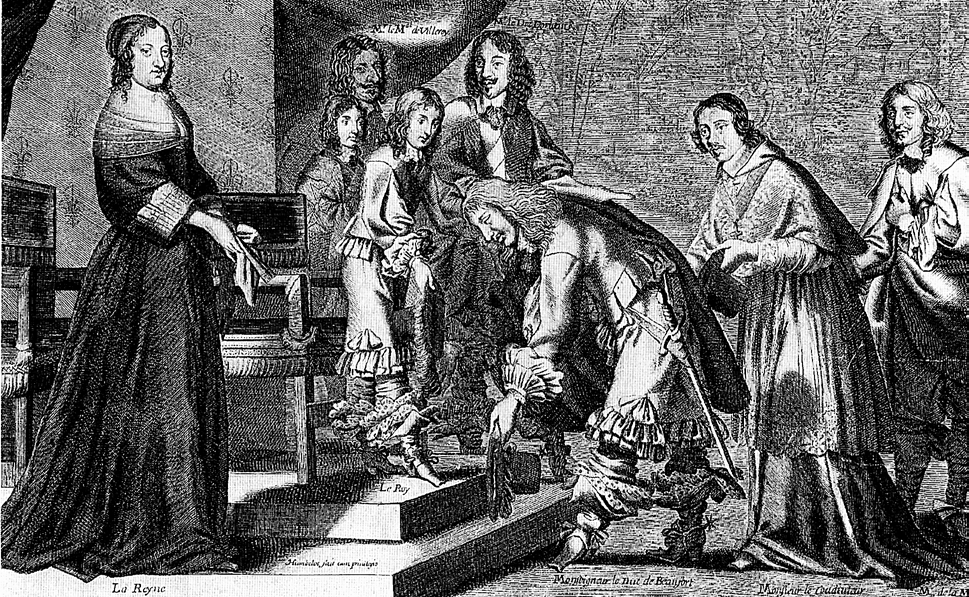 a. Sulle due pedane si trova il re, Luigi XIV.b. Il sovrano, in piedi sulle pedane, è il giovane Luigi XIII.c. Accanto al sovrano, in virtù del suo ruolo, è raffigurata la madre Annad’Austria.d. I capi della Fronda dei principi sono costretti al gesto formale dellasottomissione al loro ritorno a Parigi.e. I capi della Fronda parlamentare si inchinano davanti al sovrano per suggellare il patto siglato dopo la sconfitta della rivolta di Parigi.1 • INDIVIDUA FRA I SEGUENTI STATI QUELLI CHE RIUSCIRONO A MANTENERE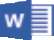 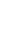 UNA CERTA AUTONOMIA DALLO STATO SPAGNOLO E DESCRIVI SINTETICAMENTE LELORO PRINCIPALI CARATTERISTICHE.a. Ducato di Savoia...............................................................................................................................................................................................................................................................................................................b. Granducato di Toscana...............................................................................................................................................................................................................................................................................................................c. Stato della Chiesa...............................................................................................................................................................................................................................................................................................................d. Repubblica di Genova...............................................................................................................................................................................................................................................................................................................e. Repubblica di Venezia...............................................................................................................................................................................................................................................................................................................2 • SPIEGA, IN UN TESTO DI 10 RIGHE, IL SIGNIFICATO E IL LEGAME ESISTENTE TRA I SEGUENTI TERMINI: BAROCCO, ITALIA, ROMA...................................................................................................................................................................................................................................................................................................................................................................................................................................................................................................................................................................................................................................................................................................................................................................................................................................................................................................................................................................................................................................................3 • • COMPLETA LA TABELLA METTENDO IN EVIDENZA I LEGAMI CHE I SEGUENTI STATI ITALIANI AVEVANO CON LA SPAGNA.4 • • COMPLETA LA SCHEDA INFORMATIVA SULLA “RIVOLTA NAPOLETANA”.Quando: ......................................................................................... Dove: ............................................................................................. Perché:  .......................................................................................... I protagonisti: ................................................................................... Il leader: .........................................................................................5 • • OSSERVA L’IMMAGINE A PAGINA SEGUENTE E SCEGLI LA DIDASCALIA PIÙ OPPORTUNA TRA QUELLE PROPOSTE MOTIVANDO PER ISCRITTO LA TUA SCELTA.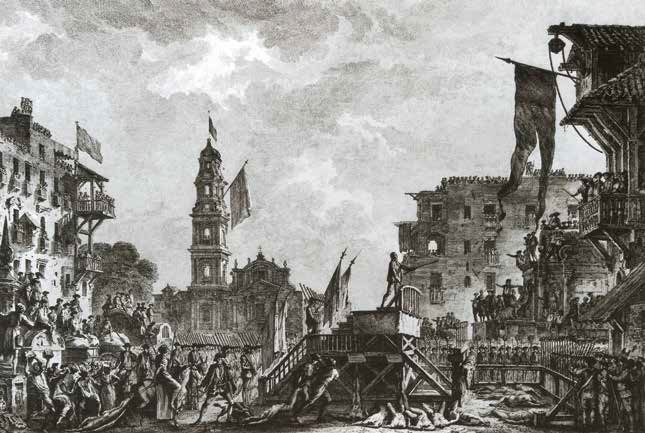 a. In questa immagine sono descritti i momenti iniziali della rivolta napoletana: Masaniello arringa la folla che risponde lanciando sassi e utilizzando canne contro il luogo della gabella e i suoi esattori.b. In questa immagine è rappresentato uno dei momenti in cui il viceré spagnolo a Napoli radunava la folla di nobili per distribuire beni e cariche feudali; dall’altra parte il popolo che protestava..............................................................................................................................................................................................................................................................................................prova di verifica 1Volume 1 • Cap. 1La mappa dei poteri in EuropaONLINEAlunno/aClasse	Data della provaprova di verifica 1Volume 1 • Cap. 1La mappa dei poteri in EuropaONLINEVFa. Su di uno stesso territorio venivano esercitati più poteri: l’autorità del papato, l’autorità dell’Impero, l’autorità del sovrano territoriale e molti poteri locali..........................................................................................b. I castelli avevano la funzione di abitazione del signore territoriale eper questo motivo erano particolarmente decorati..........................................................................................c. Il potere di banno era l’insieme dei diritti fiscali che i signoriecclesiastici esercitavano sulla popolazione..........................................................................................d. Le curtes erano formate dalla pars massaricia, che comprendeva, fra l’altro, l’abitazione del signore, e dalla pars domìnica che era composta, invece, di piccoli poderi..........................................................................................e. Le corvées consistevano in un certo numero di giornate lavorativeobbligatorie da svolgersi sulla pars domìnica..........................................................................................f. Nell’Italia meridionale le spinte autonomistiche presenti all’interno delle realtà cittadine permisero la nascita dei primi comuni..........................................................................................g. Contado era il nome che i feudatari presenti in città avevano dato alle proprietà che avevano in campagna e che erano amministrate da contadini di loro fiducia..........................................................................................prova di verifica 2Volume 1 • Cap. 2Città e campagne in un’epoca di cambiamentoONLINEAlunno/aClasse	Data della provaprova di verifica 2Volume 1 • Cap. 2Città e campagne in un’epoca di cambiamentoONLINEVFa. I servi si stabilirono su piccoli e medi poderi in cambio di un canone d’affitto o di una parte del raccolto..........................................................................................b. Nel tardo Medioevo le strade servivano ad unire le varie partidell’Impero..........................................................................................c. Nel XIII secolo i trasporti sui corsi navigabili furono soppiantatidall’utilizzo del sistema stradale, in grado di portare dovunque..........................................................................................d. La ripresa dei traffici che si verificò dopo il secolo XI significò ancheripresa della circolazione monetaria..........................................................................................e. Alle associazioni commerciali partecipavano coloro che detenevano il capitale e i mercanti, che spesso rischiavano la vita..........................................................................................prova di verifica 3Volume 1 • Cap. 3Il MediterraneoONLINEprova di verifica 3Volume 1 • Cap. 3Il MediterraneoONLINEAlunno/aClasse	Data della provaprova di verifica 3Volume 1 • Cap. 3Il MediterraneoONLINEprova di verifica 4Volume 1 • Cap. 4Nuovi equilibri tra i poteriONLINEAlunno/aClasse	Data della provaprova di verifica 4Volume 1 • Cap. 4Nuovi equilibri tra i poteriONLINEVFa. Manfredi era figlio di Federico II e fu incoronato re di Sicilia nel 1258..........................................................................................b. Gli angioini improntarono il loro governo nel segno della continuitàcon gli Svevi..........................................................................................c. Papa Clemente IV scomunicò Manfredi e assegnò il Regno di Sicilia aCarlo d’Angiò..........................................................................................d. La guerra del Vespro scoppiò quando un soldato francese oltraggiòuna donna siciliana, a Palermo..........................................................................................e. Dopo la pace di Caltabellotta la Sicilia fu affidata agli angioini e agli aragonesi andò il Regno di Napoli..........................................................................................f. Rodolfo I, re di Germania e dei Romani, fu incoronato imperatore aRoma, la notte di Natale..........................................................................................g. Con la Bolla d’oro fu decretato che l’elezione al trono imperialesarebbe spettata a sei grandi elettori..........................................................................................prova di verifica 5Volume 1 • Cap. 5Mondi in contatto, mondi a parteONLINEAlunno/aClasse	Data della provaprova di verifica 5Volume 1 • Cap. 5Mondi in contatto, mondi a parteONLINEBuddismoConfucianesimoChi (fu il fondatore)................................................................................Dove (nasce)................................................................................Quando(nasce)................................................................................Che cosa (si predicava)Le 4 “nobili verità”:1. ....................................2. ....................................3. ....................................4. ............................................................................................................................................................................................................................................AztechiMayaIncaDove......................................................................................................................................................Quando......................................................................................................................................................Organizzazione politica......................................................................................................................................................Culti religiosi......................................................................................................................................................prova di verifica 6Volume 1 • Cap. 6La crisi del tardo MedioevoONLINEAlunno/aClasse	Data della provaprova di verifica 6Volume 1 • Cap. 6La crisi del tardo MedioevoONLINELa rivolta...in Franciain Inghilterraa Firenzesi verificò nel...fu condotta da...fu causata da...si rivolse contro...fu finalizzata a...si concluse con...prova di verifica 7Volume 1 • Cap. 7Le monarchie nazionali in EuropaONLINEAlunno/aClasse	Data della provaprova di verifica 7Volume 1 • Cap. 7Le monarchie nazionali in EuropaONLINEprova di verifica 8Volume 1 • Cap. 8L’Italia delle signorieONLINEAlunno/aClasse	Data della provaprova di verifica 8Volume 1 • Cap. 8L’Italia delle signorieONLINELegaAlleatiAvversariEsito degli scontri........................Ducato di Milano, Venezia, il papa, l’imperatore Massimiliano d’Asburgo e i re di Spagna Ferdinando II di Aragonae Isabella diCastiglia.................................................Lega di Cambrai........................Venezia................................................Il papa Giulio II, Venezia, l’Inghilterra, la Spagna, l’Impero e la Svizzera.Luigi XII (Francia)........................prova di verifica 9Volume 1 • Cap. 9Il Rinascimento: cultura, arte e scienzaONLINEAlunno/aClasse	Data della provaprova di verifica 9Volume 1 • Cap. 9Il Rinascimento: cultura, arte e scienzaONLINEprova di verifica 10Volume 1 • Cap. 10Il Mediterraneo contesoONLINEAlunno/aClasse	Data della provaprova di verifica 10Volume 1 • Cap. 10Il Mediterraneo contesoONLINEVFa. I mercanti genovesi vendevano sale, olio, vino e frutta nell’area suddel Mediterraneo..........................................................................................b. Maometto II continuò l’espansione ottomana nel Mar Nero e nelMediterraneo orientale..........................................................................................c. Venezia fronteggiò l’avanzata turca vittoriosamente guadagnando gran parte della Grecia..........................................................................................d. Sotto la guida di Solimano il Magnifico gli ottomani conquistarono Belgrado, assediarono Vienna e portarono la frontiera del loro Impero a pochi chilometri dalla capitale asburgica..........................................................................................e. Barbarossa era un pirata algerino che ottenne il titolo di ammiraglio della flotta ottomana per le sue imprese..........................................................................................f. La battaglia di Lepanto segnò una clamorosa sconfitta per la Legasanta e la vittoria dei turchi..........................................................................................prova di verifica 11Volume 1 • Cap. 11La conquista del Nuovo Mondo e gli imperi colonialiONLINEAlunno/aClasse	Data della provaprova di verifica 11Volume 1 • Cap. 11La conquista del Nuovo Mondo e gli imperi colonialiONLINEVFa. Agli occhi degli europei gli indios americani apparvero dei “selvaggi”..........................................................................................b. Il frate domenicano Tommaso Ortiz scrisse parole di apprezzamentonei confronti degli indios..........................................................................................c. Bartolomé de Las Casas decise di farsi frate per dedicarsi alla causa degli indios..........................................................................................d. La Chiesa cattolica affrontò il problema dell’evangelizzazione degli indios con molto rispetto della diversità..........................................................................................e. Gli indios furono battezzati solo se consenzienti..........................................................................................f. I missionari gesuiti evangelizzarono soprattutto la zona del Paraguay..........................................................................................prova di verifica 12Volume 1 • Cap. 12L’Europa nel ’500: economia, societàONLINEAlunno/aClasse	Data della provaprova di verifica 12Volume 1 • Cap. 12L’Europa nel ’500: economia, societàONLINEa. Aumento dei prezzi soprattutto dei generi di prima necessitàCACOb. Riduzione del tasso di mortalitàCACOc. Aumento della popolazione urbanaCACOd. Aumento del tasso di natalitàCACOe. Abbassamento dell’età al matrimonioCACOf. Diminuzione del potere d’acquisto dei consumatoriCACOVFa. La lavorazione dei tessuti nel XVI secolo veniva effettuata per lo piùpresso il domicilio dei lavoranti..........................................................................................b. La Germania primeggiava nell’industria laniera dove coesistevano l’opificio e il lavoro a domicilio..........................................................................................c. Nei Paesi Bassi si producevano panni di lana di qualità media e bassache soddisfacevano ampi strati della popolazione..........................................................................................d. Il carbone minerale divenne una fonte di energia sempre più ricercata, e venne estratto soprattutto nei bacini carboniferi inglesi..........................................................................................e. L’allume veniva usato per dissalare il baccalà e soprattutto come materiale indispensabile per la lavorazione dei metalli..........................................................................................f. Nel XVI secolo, la lavorazione dei metalli ebbe un notevoleincremento grazie alla diffusione delle fonderie e degli altiforni..........................................................................................prova di verifica 13Volume 1 • Cap. 13La Riforma protestanteONLINEAlunno/aClasse	Data della provaprova di verifica 13Volume 1 • Cap. 13La Riforma protestanteONLINEEra un..............................................................Lavorava come..............................................................Si oppose al papa Leone X per..............................................................Il 31 ottobre 1517 affisse..............................................................prova di verifica 14Volume 1 • Cap. 14Riforma cattolica e ControriformaONLINEAlunno/aClasse	Data della provaprova di verifica 14Volume 1 • Cap. 14Riforma cattolica e ControriformaONLINEVFa. La città di Trento, sede del concilio ecumenico, rientrava territorialmente nell’Impero di Carlo V..........................................................................................b. Dopo il concilio di Trento, l’Inquisizione spagnola cessò di esistere..........................................................................................c. Durante la sospensione del concilio voluta da Paolo IV Carafa, alcunicardinali riformatori furono arrestati con l’accusa di simpatie ereticali..........................................................................................d. L’Indice dei libri proibiti indicava quei testi che un buon cattolico non avrebbe mai dovuto leggere..........................................................................................e. Dalle pratiche dell’Inquisizione era esclusa rigorosamente ogni formadi tortura poiché contraria alla morale cristiana..........................................................................................f. Il filosofo Giordano Bruno fu a capo, in Calabria, di una congiuracontro il dominio spagnolo..........................................................................................g. L’ordine dei cappuccini fu fondato con lo scopo di combattere ladiffusione delle eresie..........................................................................................h. I gesuiti erano uomini di Chiesa che univano alla vasta cultura una consolidata abitudine a un’obbedienza di tipo militare..........................................................................................i. La Chiesa post-tridentina vietò la produzione e il culto delle immaginisacre..........................................................................................prova di verifica 15Volume 1 • Cap. 15L’Impero di Carlo VONLINEAlunno/aClasse	Data della provaprova di verifica 15Volume 1 • Cap. 15L’Impero di Carlo VONLINEprova di verifica 16Volume 1 • Cap. 16La Spagna di Filippo II e l’Inghilterra  di Elisabetta IONLINEAlunno/aClasse	Data della provaprova di verifica 16Volume 1 • Cap. 16La Spagna di Filippo II e l’Inghilterra  di Elisabetta IONLINEVFa. Elisabetta fu detta la Sanguinaria poiché restaurò il cattolicesimo conviolenza..........................................................................................b. Si fece nominare «suprema reggente delle cose sacre e profane» e ristabilì l’autorità della Corona sul clero..........................................................................................c. Fece decapitare Maria Stuart perché la giudicò colpevole della mortedel marito..........................................................................................d. La flotta inglese vinse contro l’Invincibile Armata spagnola grazie allatattica adottata in virtù dei cannoni di lunga gittata presenti sulle navi..........................................................................................e. Elisabetta si sposò giovane, ma rimase vedova e preferì non sposarsi più..........................................................................................VFf. Durante il ’500 l’Inghilterra mutò la produzione laniera realizzando panni di grande qualità..........................................................................................g. Durante il regno di Elisabetta, l’Inghilterra acquisì un posto fondamentale nelle vie di navigazione mondiali grazie alla conquista delle rotte oceaniche..........................................................................................prova di verifica 17Volume 1 • Cap. 17Guerre di religione e nuovi assetti geopoliticiONLINEAlunno/aClasse	Data della provaprova di verifica 17Volume 1 • Cap. 17Guerre di religione e nuovi assetti geopoliticiONLINEprova di verifica 18Volume 1 • Cap. 18Il ’600 tra recessione e sviluppoONLINEAlunno/aClasse	Data della provaprova di verifica 18Volume 1 • Cap. 18Il ’600 tra recessione e sviluppoONLINEprova di verifica 19Volume 1 • Cap. 19Lo Stato moderno nell’età dell’assolutismoONLINEAlunno/aClasse	Data della provaprova di verifica 19Volume 1 • Cap. 19Lo Stato moderno nell’età dell’assolutismoONLINEprova di verifica 20Volume 1 • Cap. 20L’Italia: decadenza politica e primato culturaleONLINEAlunno/aClasse	Data della provaprova di verifica 20Volume 1 • Cap. 20L’Italia: decadenza politica e primato culturaleONLINERepubblica di GenovaLa Spagna era il cliente più importante dei banchieri genovesiGranducato diToscana..........................................................................Ducato di Savoia..........................................................................Repubblica di Venezia..........................................................................